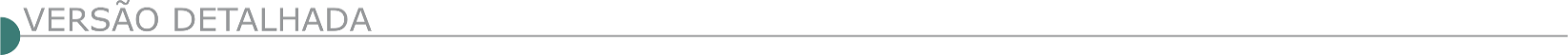 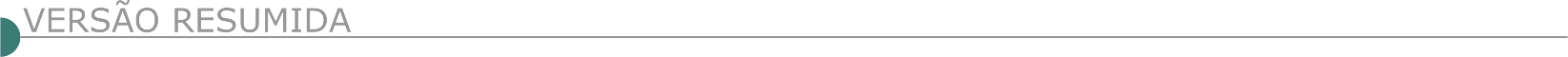 ESTADO DE MINAS GERAISSETOR DE LICITAÇÃO PREFEITURA MUNICIPAL DE CARMO DO PARANAÍBAMG – PROCESSO LICITATÓRIO N° 111/2022 - TOMADA DE PREÇOS N° 012/2022 AVISO DE LICITAÇÃO Torna-se público, para conhecimento dos interessados, que a Prefeitura Municipal de Carmo do Paranaíba, por meio do Setor de Compras e Licitações, sediado à Praça Misael Luiz de Carvalho, nº 84, bairro Centro, realizará licitação, na modalidade TOMADA DE PREÇOS, cujo objeto é a contratação de empresa especializada para execução de projeto de construção de parquinho infantil público no Distrito de Campo do Meio. PROTOCOLO DOS ENVELOPES: até as 13h00min do dia 22/08/2022. CREDENCIAMENTO: a partir das 13h10min. SESSÃO PÚBLICA: após credenciamento. LOCAL: Sala de Licitações da Prefeitura Municipal de Carmo do Paranaíba, localizado à Praça Misael Luiz de Carvalho, n° 84, Carmo do Paranaíba. Cópia do edital e informações complementares poderão ser obtidas no endereço acima ou pelos telefones (34) 3851-9812, das 12:00 às 17:00 horas, em dias úteis ou ainda pelo site: www.carmodoparanaiba.mg.gov.br. ALTO CAPARAÓ PREFEITURA MUNICIPAL - TORNA PÚBLICO O PROCESSO LICITATÓRIO Nº 222/2022. TOMADA DE PREÇOS Nº 004/2022.Objeto: Contratação de empresa especializada para execução da obra de instalação de viga pré-moldada em galpão garagem. A sessão pública ocorrerá no dia 24/08/2022, às 13h. O edital na íntegra e seus anexos estão disponíveis no site www.altocaparao.mg.gov.br. Maiores informações no e-mail: licitacaoprefeituraac@gmail.com. ANTÔNIO DIAS PREFEITURA MUNICIPAL TP 012/2022 - AVISO DE ALTERAÇÃO DE DATAA Prefeitura Municipal de Antônio Dias/MG, comunica a seguinte alteração de data do Processo Licitatório nº 0074/2022: A abertura do Processo Licitatório nº 074/2022, na modalidade Tomada de Preços nº 012/2022, Execução das Obras de Pavimentação Asfáltica - CBUQ da Estrada principal, Comunidade do Baú, Zona Rural do Município de Antônio Dias, anteriormente agendada para o dia 15/08/2022 às 09h00hs, passa a ser no dia 17/08/2022, às 09h00min na Prefeitura Municipal de Antônio Dias, a Rua Carvalho de Brito, nº 281, Centro - Antônio Dias/MG. Informações (31) 3843-1324 e edital completo no portal: https://www.antoniodias.mg.gov.br. CAPARAÓ PREFEITURA MUNICIPAL TOMADA DE PREÇOS Nº 08/2022A Prefeitura Municipal de Caparaó/MG, Aviso de abertura de propostas, através da Presidente da CPL, torna público a abertura dos envelopes de propostas referente ao Processo Licitatório nº 087/2022, Tomada de Preços nº 08/2022, cujo objeto visa Contratação de empresa especializada em serviços de engenharia para execução de pavimentação em bloco de concreto intertravado na Praça Poliesportiva Guilhermino de Oliveira, Bairro Centro, Município de Caparaó-MG, conforme especificações constantes no Projeto Básico, Cronograma Físico-Financeiro, Memorial Descritivo e Planilha Orçamentária, em que todos os participantes presentes foram declarados Habilitados. A abertura acontecerá dia 15/08/2022 às 15h00min, na sede da Prefeitura Municipal de Caparaó/MG.TOMADA DE PREÇOS Nº 009/2022 A Prefeitura Municipal de Caparaó/MG, Extrato de resultado, através do Presidente da CPL, torna público, o resultado da fase da habilitação, referente ao Processo Licitatório nº 088/2022, Tomada de Preços nº 009/2022, cujo objeto visa a Contratação de empresa especializada em serviços de engenharia para realização de calçamento da estrada vicinal de acesso ao Portal da Lua, Parte 03, conforme especificações constantes no Projeto Básico, Cronograma Físico-Financeiro, Memorial Descritivo e Planilha Orçamentária. As empresas Construtora Confiança Caparaó Ltda, Edvaldo Jacinto Coimbra e Construtora RB & Lucas Ltda foram declaradas habilitadas. Com fulcro no Art. 109 da Lei Federal nº 8.666/93, fica concedido a partir da publicação deste extrato o prazo de 05 (cinco) dias úteis para manifestação de recursos. Caso não haja a interposição de recursos no tempo previsto na legislação, fica estipulado desde já a data para abertura dos envelopes de propostas, dia 15/08/2022 às 13h00min.CARBONITA – PROCESSO LICITATÓRIO N.º 088/2022, TOMADA DE PREÇO N.º 007/2022.A PREFEITURA MUNICIPAL DE CARBONITA TORNA PÚBLICO QUE REALIZARÁ NO DIA 24 DE AGOSTO DE 2022, ÀS 09H00MIN, O PROCESSO LICITATÓRIO N.º 088/2022, TOMADA DE PREÇO N.º 007/2022. TIPO: MENOR PREÇO GLOBAL. OBJETO: CONTRATAÇÃO DE EMPRESA ESPECIALIZADA PARA EXECUÇÃO DA OBRA DE REFORMA DO MERCADO MUNICIPAL DO MUNICÍPIODE CARBONITA/MG EM ATENDIMENTO À SECRETARIA MUNICIPAL DE AGRICULTURA, PECUÁRIA, INDÚSTRIA E COMÉRCIO, CONFORME ESPECIFICAÇÕES CONSTANTES NO PROJETO BÁSICO ANEXO AO PRESENTE EDITAL. INFORMAÇÕES PELO TEL.: (0XX38) 3526-1944 OU E-MAIL: LICITACAO@CARBONITA.MG.GOV.BR. CONCEIÇÃO DAS ALAGOAS PREFEITURA MUNICIPAL TOMADA DE PREÇOS Nº 02.10.2022.Publica Aviso de Licitação. Torna público que fará no dia 26 de agosto de 2022, com entrega dos envelopes até às 09:00 horas e abertura dos envelopes às 09:30 horas, no departamento de aquisições e contratações de serviços, Licitação modalidade Tomada de Preço, do tipo menor preço global, com o seguinte objeto: Contratação de pessoa jurídica na área de engenharia civil para recapeamento asfáltico de vias públicas municipais, nos termos do Convênio de Saída nº1491002331/2022/ SEGOV/PADEM, que entre si celebram o Estado de Minas Gerais por intermédio da Secretaria de Estado de Governo e o Município de Conceição das Alagoas/MG. Tudo de conformidade com a Lei nº 8.666/93 e suas alterações pela Lei nº 8.883/94, Lei nº 9.648/98. Mais informações estarão à disposição na Prefeitura Municipal, departamento de aquisições e contratações de serviços, na Rua Floriano Peixoto, 395 - fone: (034) 3321-0029. TOMADA DE PREÇOS Nº 02.11.2022.Publica Aviso de Licitação. Torna público que fará no dia 26 de agosto de 2022, com entrega dos envelopes até às 10:00 horas e abertura dos envelopes às 10:30 horas, no departamento de aquisições e contratações de serviços, Licitação modalidade Tomada de Preço, do tipo menor preço global, com o seguinte objeto: Contratação de pessoa jurídica na área de engenharia civil para recapeamento asfáltico de vias públicas municipais, nos termos do Convênio de Saída nº 1301001886/2022/SEINFRA, que entre si celebram o Estado de Minas Gerais por intermédio da Secretaria de Estado de Infraestrutura e Mobilidade e a Prefeitura Municipal de Conceição das Alagoas/MG. Tudo de conformidade com a Lei nº 8.666/93 e suas alterações pela Lei nº 8.883/94, Lei nº 9.648/98. Mais informações estarão à disposição na Prefeitura Municipal, departamento de aquisições e contratações de serviços, na Rua Floriano Peixoto, 395 - fone: (034) 3321-0029.PREFEITURA DE COUTO DE MAGALHÃES DE MINAS SECRETARIA MUNICIPAL DE COMPRAS PROCESSO LICITATÓRIO 095/2022 TOMADA DE PREÇOS Nº 007/2022A Prefeitura Municipal de Couto Magalhães de Minas/MG torna público que fará realizar, às 09:00 do dia 24 de agosto de 2022, em sua sede, à Rua Sebastião Francisco Mota, nº45 – Centro – Couto Magalhães de Minas/MG, licitação na modalidade Processo Licitatório 095/2022 Tomada de Preços nº 007/2022, tendo por objeto o CONTRATAÇÃO DE EMPRESA DO RAMO DE ENGENHARIA PARA EXECUÇÃO DE OBRA DE DRENAGEM PLUVIAL POR CANALETA PROFUNDA DA PISTA DE CAMINHADAEM ATENDIMENTO AO SOLICITADO PELA SECRETARIA MUNICIPAL DE OBRAS. Maiores esclarecimentos Tel.: (38) 3533-1244, e-mail: licitacao@coutodemagalhaesdeminas.mg.gov.br, ou ainda no site da prefeitura http://coutodemagalhaesdeminas.mg.gov.br/ onde o edital e todos os seus anexos poderão ser adquiridos.PREFEITURA MUNICIPAL DE DIVINO –MG – PAL Nº 085/2022 – PREGÃO PRESENCIAL Nº040/2022Tipo Menor Preço Global – Registro de Preços. O Município de Divino-MG, com sede na Rua Marinho Carlos de Souza, 05, Centro, nesta cidade de Divino, CEP 36.820-000, CNPJ n. 18.114.272/0001-88, com fundamento na Lei Federal nº 10.520 de 17 de julho de 2002, e Lei Federal nº 8.666/93, torna público a realização do Processo Licitatório acima identificado que tem como objeto o Registro de Preços para contratação de empresa especializada para prestação de serviços de mão de obra para calçamento de vias públicas. A entrega dos envelopes e abertura do envelope de preço, se dará no dia 17 de agosto de 2022, às 09:00 horas. A cópia do edital está disponibilizada no site www.divino.mg.gov.br podendo também ser requerida pelo e-mail: licitacao@divino.mg.gov.br. Os esclarecimentos necessários serão obtidos no Setor de Licitações da Prefeitura Municipal de Divino, situado na Rua Marinho Carlos de Souza, no 05, Centro, CEP 36.820- 000, Divino – MG, Tel. (032) 3743 0606.DIVINOLÂNDIA DE MINAS/MG - REPUBLICAÇÃO: TOMADA DE PREÇO N°. 010/2022Tipo: Menor Preço Global– Processo Administrativo N.º 067/2022 - DATA: 25/08/2022- Horário: 14:00h - Local de Realização: Rua Monsenhor Ayala, nº 37, Centro Divinolândia de Minas/MG. Objeto: Contratação de empresa especializada em engenharia para execução da obra de recapeamento asfáltico em concreto betuminoso usinado a quente – CBUQ, na Rua Antonio Serafim Figueiredo, com recursos oriundos do Convênio 1301001969/2022 – SEINFRA, no município de Divinolândia de Minas/MG, conforme especificações constantes na planilha, cronograma, memorial descritivo e projetos, anexos a este edital. Contato: (33) 3414-1639, licitacao@divinolandia.mg.gov.br - Divinolândia de Minas – MG.EUGENÓPOLIS PREFEITURA MUNICIPAL -PROCESSO LICITATÓRIO Nº 078/2022Torna público a realização da Tomada de Preços nº 007/2022, Edital nº 055/2022 – Objeto: Contratação de empresa, sob regime de empreitada global, para pavimentação de ruas no distrito do Gavião, conforme Projeto Técnico, Edital e seus Anexos – Hora e Data da Sessão e Abertura dos Envelopes: 09:00 horas do dia 23/08/2022 – O edital poderá ser adquirido no Portal da Transparência (www.eugenopolis.mg.gov.br) ou no setor de licitação da Prefeitura Municipal de Eugenópolis/MG, na Praça Ângelo Rafael Barbuto, nº 58, Centro, das 08:00 ás 16:00 horas nos dias úteis – Informações pelo tel. (32) 3724-1133 – Juarez Luiz Breijão – Prefeito Municipal.MUNICÍPIO DE EXTREMA - PROCESSO LICIT. Nº 000286/2022 CONCORRÊNCIA PÚBLICA Nº 000015/2022O Município de Extrema, através da Comissão Permanente de Licitação, torna público que devido à alterações na Planilha Orçamentária e Cronograma Físico Financeiro, reabriu o prazo e fará realizar às 09:00 horas do dia 08 de setembro de 2022, em sua sede Av. Delegado Waldemar Gomes Pinto, 1624, Bairro da Ponte Nova, a habilitação para o Processo Licitatório nº 000286/2022 na modalidade Concorrência Pública nº 000015/2022, objetivando a Contratação de empresa para fornecimento de materiais e mão de obra para revitalização e reformas no Clube Literário e Recreativo. Revitalização, reformas e construção de novos espaços na Casa da Cultura José Alves - Extrema/MG. Mais informações pelo endereço eletrônico.PREFEITURA DE FORMIGA LICITAÇÕES; PORTARIAS; DECRETOS; EXTRATOS; RESOLUÇÕES PROCESSO DE LICITAÇÃO Nº. 119/2022 – MOD. TOMADA DE PREÇOS - Nº 008/2022PREFEITURA MUNICIPAL DE FORMIGA - MG – PROCESSO DE LICITAÇÃO Nº. 119/2022 – MOD. TOMADA DE PREÇOS - Nº 008/2022. TIPO: MENOR PREÇO. OBJETO: Contratação de empresa especializada para executar obras de drenagem pluvial e pavimentação em asfalto (CBUQ) em ruas do Distrito de Albertos, município de Formiga, por meio do Convênio nº 1491000110/2021/SEGOV/PADEM, celebrado entre o município de Formiga e o Estado de Minas Gerais, por intermédio da Secretaria de Estado de Minas Gerais. O protocolo dos envelopes será dia 25/08/2022 até às 8:00 hs. A abertura da sessão será às 08:10, no dia 25/08/2022. Local: R. Barão de Piumhi 92-A, Diretoria de Compras Públicas, Formiga – MG. Informações: telefone (37) 3329- 1843 / 3329-1844; e-mail: licitacaoformigamg@gmail.com; site: www.formiga.mg.gov.br. FRUTAL PREFEITURA MUNICIPAL AVISO DE LICITAÇÃO – CONCORRÊNCIA PÚBLICA Nº 01/2022 – PROCESSO LICITATÓRIO Nº 179/2022.O Departamento de Licitações da Prefeitura Municipal de Frutal/MG, torna pública a publicação da CONCORRÊNCIA PÚBLICA Nº 01/2022 – Objeto: LOTE 1: execução de pavimentação asfáltica/CBUQ e de guias e sarjetas no Bairro Progresso no Município de Frutal/MG. LOTE 2: execução de 10.096,36 metros quadrados de pavimentação asfáltica/CBUQ e execução de sistema de drenagem de águas pluviais na Avenida Juquinha Ganha Pouco no Município de Frutal/MG. LOTE 3: execução de pavimentação asfáltica/CBUQ e sarjetas nos Bairros Ipê Amarelo e Cidade Jardim, no Município de Frutal/Mg, nos termos do memorial descritivo anexo ao edital, do tipo MENOR VALOR POR LOTE. Exigência de caução para participação. A abertura dos envelopes será dia 15 de setembro de 2022 às 13h00min na sala de licitações da Prefeitura Municipal de Frutal/MG, localizada à Praça Dr. França nº 100. O edital e seus anexos estão disponibilizados pelo sítio www.frutal.mg.gov.br e podendo ser solicitados pelo e-mail licitacao@frutal.mg.gov.br ou retirá-los no local mediante mídia removível, fornecida pelo interessado. Frutal/MG, 05 de agosto de 2022. Regina Carmélia de Oliveira - Presidente da CPLAVISO DE LICITAÇÃO – CONCORRÊNCIA PÚBLICA Nº 03/2022 – PROCESSO LICITATÓRIO Nº 181/2022.O Departamento de Licitações da Prefeitura Municipal de Frutal/ MG, torna pública a publicação da CONCORRÊNCIA PÚBLICA N. 03/2022 - Contratação de empresa especializada para execução de obra de reforma do imóvel que será a sede do CAPS II, no Município de Frutal/MG, nos termos do memorial descritivo anexo ao edital, do tipo MENOR PREÇO GLOBAL. A abertura dos envelopes será dia 16 de setembro de 2022 às 13h00min na sala de licitações da Prefeitura Municipal de Frutal/MG, localizada à Praça Dr. França nº 100. O edital e seus anexos estão disponibilizados pelo sítio www.frutal.mg.gov.br e podendo ser solicitados pelo e-mail licitacao@frutal.mg.gov.br ou retirá-los no local mediante mídia removível, fornecida pelo interessado. AVISO DE LICITAÇÃO – CONCORRÊNCIA PÚBLICA Nº 04/2022 PROCESSO LICITATÓRIO Nº 182/2022. O Departamento de Licitações da Prefeitura Municipal de Frutal/MG, torna pública a publicação da CONCORRÊNCIA PÚBLICA N. 04/2022 - Contratação de empresa especializada para execução de obra de reforma no Posto de Saúde Frei Gabriel, situado no povoado Vila Barroso, no Município de Frutal/MG, nos termos do memorial descritivo anexo ao edital, do tipo MENOR PREÇO GLOBAL. A abertura dos envelopes será dia 16 de setembro de 2022 às 16h00min na sala de licitações da Prefeitura Municipal de Frutal/MG, localizada à Praça Dr. França nº 100. O edital e seus anexos estão disponibilizados pelo sítio www.frutal.mg.gov.br e podendo ser solicitados pelo e-mail licitacao@frutal.mg.gov.br ou retirá-los no local mediante mídia removível, fornecida pelo interessado.AVISO DE LICITAÇÃO – CONCORRÊNCIA PÚBLICA Nº 02/2022 – PROCESSO LICITATÓRIO Nº 180/2022. O Departamento de Licitações da Prefeitura Municipal de Frutal/ MG, torna pública a publicação da CONCORRÊNCIA PÚBLICA N. 02/2022 - Contratação de empresa especializada para execução de obra de reforma do imóvel que será a sede do CAPS infantil, no Município de Frutal/MG, nos termos do memorial descritivo anexo ao edital, do tipo MENOR PREÇO GLOBAL. A abertura dos envelopes será dia 16 de setembro de 2022 às 10h00min na sala de licitações da Prefeitura Municipal de Frutal/MG, localizada à Praça Dr. França nº 100. O edital e seus anexos estão disponibilizados pelo sítio www.frutal.mg.gov.br e podendo ser solicitados pelo e-mail licitacao@frutal.mg.gov.br ou retirá-los no local mediante mídia removível, fornecida pelo interessado. GONZAGA PREFEITURA MUNICIPAL PROCESSO LICITATÓRIO N.º 110/2022 - AVISO DE LICITAÇÃOO município de Gonzaga torna público que realizará o Processo Licitatório n° 110/2022 - modalidade Tomada de Preço n.º 012/2022, tipo menor preço global, para Contratação de empresa especializada para execução de obra de engenharia destinada a construção do Centro de Vacinação, para Secretaria Municipal de Saúde do Município de Gonzaga/MG Data da sessão: 24 de agosto de 2022, sendo o horário limite para credenciamento, entrega dos envelopes e início da sessão:09h00min. O Edital completo e seus anexos encontram-se à disposição dos interessados, na Prefeitura Municipal, Setor de Licitações, gratuitamente ou através de solicitação no e-mail: licitaprefgonzaga@gmail.com.  Dúvidas: (33) 3415-1275. IAPU PREFEITURA MUNICIPAL. PROCESSO ADMINISTRATIVO Nº 0338/2022. TOMADA DE PREÇOS Nº 11/2022A Prefeitura Municipal de Iapu/MG comunica que está promovendo licitação objetivando a contratação de empresa especializada para prestação de serviços e obras de engenharia na execução de calçamentos com blocos pré-moldados de concreto em trechos das seguintes localidades: Estrada da Barra, Centro Comunitário Boa Vista e Comunidade Taquaraçu, Zona Rural de IAPU/MG, com recursos provenientes da resolução SEGOV nº. 32 de 8 de outubro de 2021, conforme memorial descritivo, julgamento: menor preço global. Julgamento: 23/08/2022 às 15h00min. Local: Rua João Lemos, n° 37, entro. Maiores informações pelo telefone (33) 3355-1105. AVISO DE LICITAÇÃO. PROCESSO ADMINISTRATIVO Nº 0337/2022. TOMADA DE PREÇOS Nº 10/2022. A Prefeitura Municipal de Iapu/MG comunica que está promovendo licitação objetivando a contratação de empresa especializada para prestação de serviços e obras de engenharia na execução de calçamentos com blocos pré-moldados de concreto em trechos das seguintes localidades: próximo ao campo dos Quinquins, estrada dos Hermenegildos, estrada da Barra e Centro Comunitário dos Quinquins, Zona Rural de Iapu/MG, com recursos provenientes da resolução GV nº. 21 de 1º de abril de 2022, bem como, havendo necessidade, com a utilização de recursos próprios do município, conforme memorial descritivo, conforme especificações do edital e seus anexos, julgamento: menor preço global. Julgamento: 23/08/2022 às 13h00min. Local: rua João Lemos, n° 37, entro. Maiores informações pelo telefone (33) 3355-1105. ITAMARANDIBA PREFEITURA MUNICIPAL - CONCORRÊNCIA Nº 0005/2022OBJETO: Contratação remanescente obra construção do Novo Mercado Municipal, nesta cidade – Serviços Complementares – Recursos Próprios. Início Recebimento propostas: 05/08/2022. Início da sessão de lances: 22.08.2022 no endereço web: www.ammlicita.org.br. Os interessados poderão retirar gratuitamente o edital completo nos endereços web: www.ammlicita.org.br, www.itamarandiba.mg.gov.br ou através do e-mail: licitacao@itamarandiba.mg.gov.br. Informações e esclarecimentos: (38) 3521.1063. ITUIUTABA PREFEITURA MUNICIPAL CONCORRÊNCIA PÚBLICA Nº 002/2022Prefeitura de Ituiutaba que se encontram disponíveis no Setor de Licitações da Secretaria Municipal de Administração e Recursos Humanos e no site https://www.ituiutaba.mg.gov.br/licitacoes os seguintes procedimentos de acordo com Lei 8.666/1993 e Lei nº 10.520/2002. AVISO DE LICITAÇÃO: Concorrência Pública Nº 002/2022 - Registro de Preços, Objeto: Execução de Recapeamento Asfáltico e Drenagem Pluvial, Recursos: Próprios, Data: 09/setembro/2022, Horário: 08h30min (oito horas e trinta minutos). Informações: e-mail: licitacao@ituiutaba.mg.gov.br e Tel.: (34)3271-8183/3271-8182.PREFEITURA MUNICIPAL DE JOÃO PINHEIRO TOMADA DE PREÇOS Nº 016/2022PREFEITURA MUNICIPAL DE JOÃO PINHEIRO/MG - AVISO DE LICITAÇÃO: TOMADA DE PREÇOS Nº 016/2022, abertura dia 23/08/2022, às 09h00, tipo menor preço global, que tem por objeto da presente licitação a contratação, sob o regime de empreitada global e com o fornecimento de mão-de-obra, equipamentos, materiais, ferramentas e etc., dos serviços e obras de ampliação do centro de unidade de hemodiálise no Hospital Municipal no Município de João Pinheiro MG Convênio 886363/2019 Proposta 046547/2019. O Edital poderá ser retirado no site www.joaopinheiro.mg.gov.br (editais de licitações) ou no Dpto. de Compras da Prefeitura. Maiores informações pelo telefone (38) 3561- 5511 (ramal 220) ou p/ e-mail: licita@joaopinheiro.mg.gov.br, de 08h00 as 11h00 e de 13h00 as 17h30.JOÃO MONLEVADE – FUNDAÇÃO CRÊ-SER - PROCESSO LICITATÓRIO N.º 11/2022 TOMADA DE PREÇOS N.º 02/2022A Fundação Municipal Crê- Ser de João Monlevade (MG) torna-se público que realizará no dia 29/08/2022, às 09 horas, em sua sede na Rua Palmas, 214, Baú – João Monlevade – MG. Processo Licitatório n.º 11/2022, modalidade TOMADA DE PREÇOS n.º 02/2022. OBJETO: CONTRATAÇÃO DE EMPRESA PARA REFORMA NO PRÉDIO DA SEDE FUNDAÇÃO MUNICIPAL CRÊ-SER (MURO DE DIVISA, GRADIL E PÁTIO DE RECREAÇÃO) COM FORNECIMENTO DE EQUIPAMENTOS, MÃO-DE-OBRA, MATERIAIS E SERVIÇOS TÉCNICOS NECESSÁRIOS À EXECUÇÃO DO OBJETO, EM CONFORMIDADE COM A PLANILHA DE CUSTOS, CRONOGRAMA, MEMORIAL DESCRITIVO E PROJETOS ELABORADOS PELA SECRETARIA DE OBRAS DA PREFEITURA MUNICIPAL DE JOÃO MONLEVADE, EM ATENDIMENTO AO PROJETO "ACOLHIMENTO SEGURO". VALOR ESTIMADO: R$ 123.646,34 (cento e vinte e três mil, seiscentos e quarenta e seis reais e trinta e quatro centavos) O Edital na íntegra poderá ser solicitado pelo e-mail: licitacao.creser@gmail.com. PREFEITURA DE JUIZ DE FORA - EMPRESA MUNICIPAL DE PAVIMENTAÇÃO E URBANIZAÇÃO - PREGÃO ELETRÔNICO N.º 039/202218/08/2022	14:00h - Contratação de empresa especializada para “Prestação de Serviços de fornecimento e assentamento de pavimento intertravado de concreto, inclusive execução de contenção lateral e camada de areia para assentamento”, conforme especificações e condições do Termo de Referência. Encontram-se, na Unidade de Gestão de Licitações, situada na Av. Brasil, 1055, Bairro Poço Rico, CEP 36.020-110, Juiz de Fora/MG, os procedimentos licitações relacionados abaixo. O edital completo poderá ser obtido pelos interessados na Unidade de Gestão de Licitações, em arquivo digital, mediante entrega de CD/DVD ou pen-drive, de segunda a sexta-feira, no horário de 09:00hs as 11:00hs e de 14:00hs as 16:00hs ou pelo endereço eletrônico www.empavjf.com.br. É necessário que, ao fazer download do Edital, seja informado a Unidade de Gestão de Licitações, via e-mail – licitacao@empavjf.com.br, a retirada do mesmo, para que possam ser comunicadas possíveis alterações relativas ao procedimento aqueles interessados que não confirmarem, pelos meios expostos, a retirada do Edital. Quaisquer dúvidas contatar pelo telefone (32) 3215-6499 – Setor de licitações Carla Aparecida Dias Ramos.LAGOA GRANDE PREFEITURA MUNICIPAL - PROCESSO LICITATÓRIO Nº 097/2022 – TOMADA DE PREÇOS Nº 008/2022. Objeto: Contratação de empresa para construção de uma parede de contenção “ALAS” na ponte Córrego dos Porcos. Data da abertura: 22/08/2022 ás 08:30 horas. Maiores informações e o edital completo poderão ser obtidos com a presidente da CPL. Tel.: (034) 3816-2900 ou pelo e-mail: licitacao.lagoagrande@hotmail.com.PREFEITURA DE LARANJAL COMISSÃO DE LICITAÇÃO AVISO DE TOMADA DE PREÇO 021/2022 PROCESSO LICITATÓRIO: Nº 151/2022 TOMADA DE PREÇOS: Nº 021/2022OBJETO: Contratação de empresa especializada, pelo regime de execução indireta, de empreitada a preço unitário e critério de seleção pelo menor preço global, para PAVIMENTAÇÃO E DRENAGEM DA RUA CARLITO GONÇALVES DOS SANTOS E RUA MANOEL JÓSE DA COSTA, centro, LARANJAL – MG. DATA: 22/08/2022 HORÁRIO: 13h00min. LOCAL: Rua Norberto Berno, n° 85, Centro, Laranjal, MG, CEP. 36.760-000 FUNDAMENTO: Lei Federal no 8.666/93, Lei Federal nº 10.520/02, e demais legislação em vigor suas respectivas alterações e disposições deste Edital. O Edital e seus anexos poderão ser obtidos no endereço eletrônico http://laranjal.mg.gov.br, ou devendo o representante da empresa solicitá-lo ao Setor de Licitações pelo telefone nº (032) 3424-1387 ou pelo e-mail licitacao@laranjal.mg.gov.br. PREFEITURA MUNICIPAL DE MANTENA AVISO DE LICITAÇÃO CONCORRENCIA Nº 1/2022 PROCESSO LICITATÓRIO Nº 72/2022.Objeto: Contratação de empresa especializada para execução de remanescente de obra de construção de creche pré-escola (Pró-infância) tipo I, no Município Mantena/MG. A Sessão de abertura será dia 08 de setembro de 2022, às 08h30, no setor de Licitações da Prefeitura Municipal de Mantena, Av. José Mol, 216 - 1º Andar - Centro - Mantena - MG. O Edital encontra-se à disposição dos interessados no mesmo local, das 13h00 às 17h00, e no Site Oficial do Município: www.mantena.mg.gov.br. Informações: (33)3241-4530.PREFEITURA DE MONTE CARMELO DEPARTAMENTO DE LICITAÇÃO AVISO DE LICITAÇÃO. TOMADA DE PREÇOS N° 05/2022.PREFEITURA MUNICIPAL DE MONTE CARMELO –MG. AVISO DE LICITAÇÃO – TOMADA DE PREÇOS - Nº 05/2022. A Secretária Municipal de Fazenda, no uso de suas atribuições legais, torna público que fará realizar no dia 19 de agosto de 2022, às 09:00 horas no setor de Licitações, da Prefeitura Municipal de Monte Carmelo - MG, situado à Avenida Olegário Maciel nº 129 – 2º Andar, Bairro Centro, perante Comissão para tal designada, a Tomada de Preços – nº 05/2022, Tipo: Menor Preço Global. Cujo Objeto: Refere-se à Contratação de Empresa Especializada em Engenharia, para a Execução de Obras de Recapeamento Asfáltico em (CBUQ), em Diversas Ruas e Avenidas no Município de Monte Carmelo – MG. A serem Pagas com Recursos de Financiamento através do FINISA - Caixa Econômica Federal. Para obterem maiores informações os interessados poderão procurar o Setor de Licitação, de 08:00 às 11:30, e de 13:30 às 17:00 ou ligue (34) 3842-5880 ou ainda pelo e-mail licitacao@montecarmelo.mg.gov.br. O edital encontra-se a disposição dos interessados no site www.montecarmelo.mg.gov.br, ou na sede da Prefeitura.PREFEITURA MUNICIPAL DE MONTE CARMELO –MG. AVISO DE LICITAÇÃO – TOMADA DE PREÇOS - Nº 06/2022.A Secretaria Municipal de Fazenda, torna público que fará realizar no dia 22 de agosto de 2022, às 14:00 horas no setor de Licitações, da Prefeitura Municipal de Monte Carmelo - MG, situado à Avenida Olegário Maciel nº 129 – 2º Andar, Bairro Centro, perante Comissão para tal designada, a Tomada de Preços – nº 06/2022, Tipo: Menor Preço. Critério de Julgamento: Valor Global. Cujo Objeto: Refere-se à Contratação de Empresa Especializada em Serviços de Engenharia para Construção da UBS (Unidade Básica de Saúde) no Bairro Jardim Oriente no Município de Monte Carmelo, solicitado pela Secretaria Municipal de Saúde. Para obterem maiores informações os interessados poderão procurar o Setor de Licitação, de 08:00 às 11:30, e de 13:30 às 17:00 ou ligue (34) 3842-5880 ou ainda pelo e-mail licitacao@montecarmelo.mg.gov.br. O edital encontra-se a disposição dos interessados no site www.montecarmelo.mg.gov.br, ou na sede da Prefeitura.NOVA LIMA PREFEITURA MUNICIPAL - CONCORRÊNCIA PÚBLICA Nº 013/2022O Município de Nova Lima torna público que realizará licitação na modalidade Concorrência Pública nº 013/2022. Objeto: execução de serviços de Preservação, Controle, Operação e Manutenção do Sistema de Captação de água, Bombeamento e Campos existentes do Centro de Treinamento das Categorias de Base, localizado na Rua Professor Jason Albergaria, n.º 2050, Honório Bicalho, Nova Lima/MG. A abertura dar-se-á no dia 14/09/2022 às 09:00 h na Rua Bias Fortes, nº 62 – 2° andar, Centro – Nova Lima/MG. O Edital estará disponível a partir do dia 08/08/2022 no site www.novalima.mg.gov.br e no Departamento de Contratos e Licitações da Prefeitura Municipal de Nova Lima. Nova Lima, 05 de agosto de 2022.PREFEITURA DE OURO BRANCO - TOMADA DE PREÇO Nº 010/2022PREFEITURA MUNICIPAL DE OURO BRANCO TORNA PÚBLICO O AVISO DE LICITAÇÃO DA TOMADA DE PREÇO Nº 010/2022 – PRC Nº 163/2022, QUE TEM COMO OBJETO A CONTRATAÇÃO DE EMPRESA PARA A REALIZAÇÃO DOS SERVIÇOS DE PAVIMENTAÇÃO E DE REDE DE DRENAGEM PUVIAL DE UM TRECHO DA RUA RECIFE (BAIRRO NOVA SERRANA), DA RUA DURVAL MAIA E RUA PEDRO GONÇALVES (BAIRRO VALE DO ENGENHO), E DA RUA ROUXINOL (BAIRRO SERRA), CONFORME CONTRATO DE FINANCIAMENTO FNISA III, Nº 0554.717-82, LEI 2.450 DE 23/12/2020. Os envelopes de proposta e habilitação poderão ser protocolados até as 17:00hs do dia 22/08/2022, no setor de protocolo da Prefeitura Municipal, localizada na Praça Sagrados Corações, nº 200, centro, Ouro Branco/MG. A sessão pública ocorrerá às 08:30hs do dia 23/08/2022, na sala de licitações da Prefeitura Municipal. Cópia do instrumento convocatório poderá ser obtida através do site oficial do município de Ouro Branco – www.ourobranco.mg.gov.br. Informações através dos telefones (31) 3938-1006 ou 3938-1011.PALMÓPOLIS PREFEITURA MUNICIPAL AVISO DE RETIFICAÇÃO DE OBJETO – TOMADA DE PREÇOS Nº 004/2022 RETIFICAÇÃO DE OBJETO - Processo nº 050/2022, Tomada de Preços nº 004/2022: Objeto: Contratação de empresa especializada no ramo de engenharia para prestação de serviço de construção de estrutura de contenção nas Ruas São Sebastião e Belo Horizonte, localizadas na cidade de Palmópolis/MG. Informações na sede da Prefeitura Municipal, localizada na Av. Antônio Esteves Viana, nº 60, centro, informações 08 às 12 horas e das 14 às 17 horas, E-mail: palmopolislicitacao@gmail.com, telefone (33) 3744-9143.PATROCÍNIO PREFEITURA MUNICIPAL AVISO DE EDITAL PROCESSO Nº: 145/2022. MODALIDADE: TOMADA DE PREÇOS. EDITAL Nº: 13/2022.Tipo: Menor Preço Global. Objeto: Contratação de empresa especializada para construção de centro educacional infantil no Distrito de Macaúbas de Cima, município de Patrocínio/MG. A Prefeitura Municipal de Patrocínio torna público que no dia 24 de agosto de 2022 às 09:00 horas, no departamento de compras sito na Praça Olímpio Garcia Brandão, nº 1.452 na cidade de Patrocínio/MG, serão recebidas e abertas a documentação referente ao processo acima especificado. Cópias de Edital e informações complementares serão obtidas junto a Comissão Permanente de Licitação, no endereço acima referido, no e-mail: licitacao@patrocinio.mg.gov.br e no portal do município. Patrocínio-MG, 5 de agosto de 2022. Rinaldo Santos de Freitas – Presidente.PEDRAS DE MARIA DA CRUZ PREFEITURA MUNICIPAL TOMADA DE PREÇOS Nº 003/2022.Publicação de Edital. O Município Pedras de Maria da Cruz/MG torna público o Processo Licitatório nº 069/2022 - Tomada de Preços nº 003/2022. Objeto: Contratação de Empresa de engenharia para execução de obra de construção de prédio Escolar na Comunidade Rural de Vila Canabrava, comunidade rural deste Município, com fornecimento de mão de obra e materiais. Data de abertura de envelopes: 29/08/2022, às 09h00min, na Sala de Licitações da Prefeitura Municipal de Pedras de Maria da Cruz. Informações, tel.: (38) 3622-4140, 99744-2271, site: www.pedrasdemariadacruz.mg.gov.br ou e-mail: licitacao@pedrasdemariadacruz.mg.gov.br. PREFEITURA MUNICIPAL DE PIRANGA - MG: AVISO DE LICITAÇÃO. Processo Licitatório nº 141/2022, Tomada de Preços nº. 017/2022. Objeto: Contratação de empresa de engenharia civil para reconstrução do canal pluvial denominado "córregodas almas", do Município de Piranga-MG, com fornecimento de materiais e mão de obra. Dia: 23/08/2022 às 09:00 horas. Edital e informações: pelo email licitação@piranga.mg.gov.br ou pelo site: https://www.piranga.mg.gov.br/licitacoes.PREFEITURA MUNICIPAL DE PORTO FIRME TOMADA DE PREÇO PREFEITURA MUNICIPAL DE PORTO FIRME/MG. TOMADA DE PREÇO Nº 015/2022.Torna público que fará realizar licitação na modalidade Tomada de Preço nº 015/2022, na data de 24/08/2022, às 09h00min, Processo Licitatório nº. 064/2022, objetivando a contratação de empresa na área de construção civil, objetivando a construção de muro de arrimo junto à Rua Bom destino. A obra será executada com recurso advindo do acordo da Vale, conforme Lei Estadual 23830/21.Informações pelo telefone (0xx31) 3893-1456.RIO POMBA PREFEITURA MUNICIPAL AVISO DE LICITAÇÃO - PROCESSO Nº 123/2022 TOMADA DE PREÇOS N° 004/2022O MUNICÍPIO DE RIO POMBA-MG torna público que fará realizar o Processo nº 123/2022, na Modalidade “TOMADA DE PREÇOS”, com procedimento “PRESENCIAL” e julgamento pelo tipo “MENOR PREÇO GLOBAL”, cujo objeto é a CONSTRUÇÃO DO TREVO DE ACESSO A CIDADE DE RIO POMBA/MG, LOCALIZADO NA RODOVIA MG-133 (TRECHO MUNICIPALIZADO CONFORME LEI 1761/2021), conforme especificações constantes no projeto, planilha, memorial descritivo, cronograma e demais anexos ao Edital. A sessão terá início às 14:00horas do dia 01 de setembro de 2022, na Sala de Licitações da Prefeitura, situada à Av. Raul Soares, 15, Centro, Município de Rio Pomba/MG. O edital de licitação está à disposição dos interessados nos dias úteis no local já mencionado, em horário comercial ou através do endereço eletrônico https://www.riopomba.mg.gov.br. RITÁPOLIS PREFEITURA MUNICIPAL ABERTURA DO PROCESSO DE LICITAÇÃO Nº 089/2022, CONCORRÊNCIA PÚBLICA Nº 001/2022Cujo objeto é a contratação de empresa para realização de obras do Sistema de Esgotamento Sanitário do município de Ritápolis MG. Abertura dia 12/09/2022, às 9 horas, na sede da Prefeitura. Edital disponível em www.ritapolis.gov.br. Mais informações poderão ser obtidas através do tel.: (32) 3356 1137. Higino Zacarias de Souza – Prefeito Municipal.PREFEITURA MUNICIPAL DE SANTA FÉ DE MINAS - EDITAL TOMADA DE PREÇOS Nº 002/2022 Aviso de Licitação Edital Tomada de Preços nº 002/2022. A Prefeitura Municipal de Santa Fé de Minas/MG, através da CPL, torna público para o conhecimento dos interessados que no dia 22 de agosto de 2022, às 09:00 horas, realizara Tomada de Preços 002/2022, objeto: Pavimentação de passeio, guias e sarjeta, em diversos logradouros dentro do perímetro urbano deste município. Informações Telefone (038) 38-3632-1106.PREFEITURA MUNICIPAL DE SÃO FRANCISCO/MG. - DEPARTAMENTO DE LICITAÇÕES PUBLICAÇÃO DA TP 07/2022 - CONSTRUÇÃO DE CRECHE TIPO I ELDORADO PROCESSO LICITATÓRIO Nº 088/2022.OBJETO: Contratação de empresa especializada para construção de creche tipo I localizada na Rua 03, quadra S/N no Bairro Eldorado na Cidade de São Francisco – MG, conforme termo de compromisso PAC2-2765/2012. Data de abertura: 22/08/2022 às 09:00 horas. Edital e maiores informações na sede da Prefeitura ou pelo telefone: (38) 99244-0099 no horário de 07:00 as 13:00 horas ou através do site www.prefeituradesaofrancisco.mg.gov.br.SÃO JOÃO DEL-REI PREFEITURA MUNICIPAL PROCESSO DE LICITAÇÃO Nº 146/2022 TOMADA DE PREÇOS N° 009/2022Abertura do Processo de Licitação n°146/2022, na modalidade Tomada de Preços nº 009/2022. Reforma/Revitalização da Praça Dr. Salatiel - Centro, localizada a Rua João Jacobe, 81 – Centro – CEP: 36.300- 064, São João del. Rei-MG (retificação endereço da obra). Abertura dia 23/08/2022, às 09:00 horas, na sede da Prefeitura, Rua Ministro Gabriel Passos,199 – Centro. Informações. Tel. (32) 3379-2923/2925, ou no site. Nivaldo José de Andrade - Prefeito Municipal.SANTA JULIANA PREFEITURA MUNICIPAL - PROCESSO Nº 083/2022 – TOMADA DE PREÇO Nº 008/2022.AVISO A Prefeitura Municipal de Santa Juliana, torna público que fará realizar licitação na modalidade TOMADA DE PREÇO n.º 008/2022, do tipo - Menor preço global, objetivando a contratação de pessoa jurídica para execução de Obra de Engenharia, objetivando a construção de quadra poliesportiva coberta na Escola Municipal Professora Maria Helena de Freitas Carneiro, no município de Santa Juliana - MG, sendo que a abertura dos trabalhos da Comissão Julgadora, com recebimento das propostas, dar-se-á no dia 23/08/2022 às 09:00h, na divisão de licitações da Superintendência Municipal de Licitações e Contratos Administrativos. O edital com todas as disposições pertinentes encontra-se a disposição dos interessados na divisão de licitações.SÃO GONÇALO DO RIO ABAIXO PREFEITURA MUNICIPAL TOMADA DE PREÇOS 001/2022Prefeitura Municipal de São Gonçalo do Rio Abaixo/MG informa que realizará o Tomada de Preços 001/2022– Contratação de empresa para prestação de serviços de reforma em prédio do pronto atendimento (PA) no bairro Vale do Sol, em São Gonçalo do Rio Abaixo/MG, no município de São Gonçalo do Rio Abaixo/MG. As propostas deverão ser entregues até às 09:00 horas do dia 23/08/2022. A abertura dos envelopes será realizada, a partir das 09:00 horas, no mesmo dia e local no Setor de Licitações da Prefeitura Municipal – Rua Henriqueta Rubim, N.º 27 – Centro – S.G.R.A. O Edital completo poderá ser obtido no site http://www.saogoncalo.mg.gov.br/licitacoes. SIMONÉSIA PREFEITURA MUNICIPAL PROCESSO LICITATÓRIO Nº 122/2022 TOMADA DE PREÇOS N° 008/2022.Objeto: Contratação de empresa especializada para a prestação de serviços de construção de ponte, no Córrego do Sossego, no Município de Simonésia/MG. Entrega dos envelopes: até o dia 24/08/2022 as 08:50 horas; Abertura: 24/08/2022 às 09:00 horas. Edital e seus anexos disponíveis no Site: www.simonesia.mg.gov.br. Informações pelo Tel.: (33) 3336-1235, de 08h00min às 11h00min e 13h00min às 17h00min ou pelo e-mail: licitacao@simonesia.mg.gov.br, pessoalmente na sede da Prefeitura. TEÓFILO OTONI/MG - SECRETARIA DE ADMINISTRAÇÃO AVISO DE LICITAÇÃO - TOMADA DE PREÇOS Nº 016/2022 AVISO DE LICITAÇÃO - TOMADA DE PREÇOS Nº 016/2022.O município de Teófilo Otoni/MG torna pública a realização da Tomada de Preços nº 016/2022 no dia 19/08/2022, às 9h - Objeto: Contratação de empresa de engenharia para conclusão de obras de construção da unidade básica de saúde indígena na aldeia de Cachoeirinha, distrito de Topázio no Município de Teófilo Otoni. Íntegra do edital e demais informações atinentes ao certame estarão à disposição dos interessados na sala da Divisão de Licitação, situada na Avenida Luiz Boali nº 230, Centro, em dias úteis, no horário de 08h às 16h, no site: www.transparencia.teofilootoni.mg.gov.br ou pelo e-mail: licitacao@teofilootoni.mg.gov.br.TRÊS PONTAS PREFEITURA MUNICIPAL– CONCORRÊNCIA N.º 022/2022 – PROCESSO N.º 218/2022 A Prefeitura Municipal de Três Pontas - MG, através de sua Comissão Permanente de Licitação, comunica que será aberta a licitação na modalidade Concorrência, referente a contratação de empresa especializada objetivando a construção da sede da Secretaria Municipal de Meio Ambiente, com fornecimento de material, mão de obra e tudo que se fizer necessário para a perfeita execução da obra, sendo o encerramento no dia 09 de setembro de 2022, às 09 horas, na sala da Divisão de Licitações e Contratos. TRÊS PONTAS (MG), 05 DE agosto DE 2022. COMISSÃO PERMANENTE DE LICITAÇÃO.UBERLÂNDIA - MINISTÉRIO DA EDUCAÇÃO - UNIVERSIDADE FEDERAL DE UBERLÂNDIA - TOMADA DE PREÇO Nº 53/2022Objeto: Objeto: Contratação de empresa para executar serviços de reforma e adequação do Centro Esportivo do Campus Santa Mônica da Universidade Federal de Uberlândia - Edital a partir de: 09/08/2022 das 08:00 às 17:00 Hs - Endereço: Av. João Naves de Ávila, Nº 2121, Campus Santa Mônica - Uberlândia (MG) - Entrega da Proposta: 05/09/2022 às 09:00Hs.PREFEITURA DE URUCUIA LICITAÇÕES E CONTRATOS -EDITAL TOMADA DE PREÇOS Nº 001/2022PREFEITURA MUNICIPAL DE URUCUIA-MG - Aviso de Licitação Edital Tomada de Preços nº 001/2022. A Prefeitura Municipal de Urucuia/MG, através da Comissão Permanente de Licitação (CPL), torna público para o conhecimento dos interessados que no dia 24 de agosto de 2022, às 10:00 horas, realizará Tomada de Preços nº 001/2022. Objeto: Contratação de empresa para Execução de obra e serviços com utilização de mão de obra e materiais, por empreitada global, para execução de Pavimentação Asfáltica, com CBUQ (Concreto Betuminoso Usinado a Quente) em diversas ruas da cidade de Urucuia-MG, de acordo com as especificações contidas no edital e seus anexos, especialmente o Projeto Básico, Memorial descritivo, Planilha Orçamentária, Cronograma físico financeiros e demais anexos. Informações telefone (038) 3634-9246, Email: licitacao@urucuia.mg.gov.br. MUNICÍPIO DE VARGINHA - LICITAÇÃO Nº 238/2022 CONCORRÊNCIA Nº 004/2022 O Município de Varginha (M.G.), pessoa jurídica de direito público interno, inscrito no C.N.P.J./MF sob o nº 18.240.119/0001-05, com sede na Rua Júlio Paulo Marcellini, nº 50 – Vila Paiva, neste ato representado por seu Prefeito Municipal, Sr. Vérdi Lúcio Melo, torna público a abertura de procedimento licitatório na modalidade Concorrência – do tipo Menor Preço, no regime de empreitada por preço global, em conformidade com a Lei Federal nº 8.666/93 e suas alterações, para contratação de serviços na área de engenharia incluindo fornecimento de mão de obra, materiais e disponibilização de equipamentos necessários para execução das obras de construção do CEMEI Bouganville mediante as condições estabelecidas em Edital. Data de Protocolo:  até  09/ 09 / 2022  às 13h30 Data Abertura: 09 / 09 / 2022  às 14h00 Informações / Edital: Deptº. de Suprimentos - Fone (0**35) 3690-1812 Aquisição do Edital: Mediante acesso ao site www.varginha.mg.gov.br na aba Editais de Licitação. INPREV - LICITAÇÃO Nº 001/2022 TOMADA DE PREÇOS Nº 001/2022 O Instituto de Previdência dos Servidores Públicos do Município de Varginha - INPREV, pessoa jurídica de direito público interno, inscrito no C.N.P.J./MF sob o nº 09.215.261/0001-01, com sede na Praça Dalva Paiva Ribeiro, nº 312 – Vila Paiva, neste ato representado por sua Diretora Presidente Srª. Ana Paula de Oliveira Amorim, torna público a abertura de procedimento licitatório na modalidade TOMADA DE PREÇOS – do tipo Menor Preço, no regime de empreitada por preço global, em conformidade com a Lei Federal nº 8.666/93 e suas alterações, para contratação de serviços na área de engenharia incluindo fornecimento de mão de obra, materiais e disponibilização de equipamentos necessários para execução de estrutura metálica de cobertura de telhas sanduiches no prédio do Instituto de Previdência dos Servidores Públicos do Município de Varginha – INPREV, mediante as condições estabelecidas em Edital e seus anexos. Data de Protocolo: até 23/ 08 / 2022 às 13h30 Data Abertura: 23 / 08 / 2022 às 14h00 Informações / Edital: Serviço Administrativo - Fone (0**35) 3221-2419 Aquisição do Edital: Mediante acesso ao site www.inprev.varginha.mg.gov.br na aba Administrativo – Licitação – Tomada de Preço.ESTADO DE ALAGOASPREFEITURA MUNICIPAL DE ÁGUA BRANCA AVISOS DE LICITAÇÃO MODALIDADE: RDC ELETRÔNICO N.º 05/2022TIPO: Menor Lance, Modo de disputa: FECHADO E ABERTO, Data de realização: 23 de agosto de 2022, às 10h00min. Objeto: Contratação de empresa especializada para execução de reforma de (02) duas unidades escolares, 01 (uma) localizada na zona rural e outra na zona urbana do município de Água Branca/AL. Disponibilidade: www.bnc.org.br. Informações licitacao@aguabranca.al.gov.br. ESTADO DA BAHIASECRETARIA DE INFRAESTRUTURA - TOMADA DE PREÇOS Nº 128/2022Tipo: Menor Preço. Abertura: 31/08/2022 às 09h30min. Objeto: Pavimentação em TSD nos Acessos a BA.262 do Município de Sebastião Laranjeiras, extensão 3.000,00 m. Família: 07.19. CONCORRRÊNCIA Nº 242/2022 Tipo: Menor Preço. Abertura: 19/09/2022 às 09h30min. Objeto: Pavimentação em TSD da BA-582, trecho: Açudina - Canapólis, município de Santa Maria da Vitória, com extensão total de 18,50 km. Família: 07.19. CONCORRRÊNCIA Nº 243/2022 Tipo: Menor Preço. Abertura: 19/09/2022 às 10h30min. Objeto: Terraplenagem, Drenagem e pavimentação em TSD - Entr.BR.135- Povoado Malhada de Areia, município Riachão das Neves, extensão 21,00 km. Família: 07.19. CONCORRRÊNCIA Nº 244/2022Tipo: Menor Preço. Abertura: 19/09/2022 às 14h30min. Objeto: Restauração do trecho: Entroncamento da rodovia BR-110 ao Distrito de Caxias - Município de Cícero Dantas, com extensão de 24,00 km. Família: 07.19. Local: Comissão Permanente de Licitação - CPL - SEINFRA, Av. Luiz Viana Filho, nº 440 - 4ª Avenida - Centro Administrativo da Bahia - Prédio Anexo - 1º andar - Ala B, Salvador-Ba. Os interessados poderão obter informações no endereço supracitado, de segunda a sexta-feira, das 8h30min às 12h e das 13h30min às 17h30min. maiores esclarecimentos no telefone (71)3115-2174, no site: www.infraestrutura.ba.gov.br e e-mail: cpl@infra.ba.gov.br.  PREFEITURA MUNICIPAL DE BARREIRAS AVISOS DE LICITAÇÃO CONCORRENCIA PUBLICA Nº 8/2022O Presidente da Comissão Permanente de Licitação do Munícipio de Barreiras /BA , comunica que se encontra a disposição o edital de Concorrência Pública nº 008/2022 para a Contratação de empresa na área de engenharia , com condições , equipamentos e pessoal para execução dos serviços de pavimentação com asfalto em TSD ( tratamento Superficial Duplo ) com Microrrevestimento para recapeamento , asfaltamento e operação tapa buraco das vias públicas no em diversas localidade do município de Barreiras/BA , conforme o projeto básico em anexos, com abertura prevista para o dia 14 de setembro de 2022 as 09:00 hs , no Prédio Sede da Prefeitura Municipal de Barreiras /BA Na Sala da Comissão Permanente de Licitação situada na Rua Edgard de Deus Pitta nº 914 ,Loteamento Aratu , Barreiras /BA CEP 47.806.146 ,Fone: (77) 3614- 7100 . O edital se encontra a disposição no site : www.barrreiras.ba.gov.br.transparenica/licitacoes.CONCORRENCIA PUBLICA Nº 9/2022 O Presidente da Comissão Permanente de Licitação do Munícipio de Barreiras /BA, comunica que se encontra a disposição o edital de Concorrência Pública nº 009/2022 para a contratação de empresa para a recomposição de pavimentação asfáltica em CBUQ para fechamento de valas - convênio Prefeitura Municipal de Barreiras e Empresa Baiana de Águas e Saneamento (EMBASA), conforme demanda da Secretaria Municipal de Infraestrutura, com abertura prevista para o dia 15 de setembro de 2022 as 09:00 hs , no Prédio Sede da Prefeitura Municipal de Barreiras /BA Na Sala da Comissão Permanente de Licitação situada na Rua Edgard de Deus Pitta nº 914 ,Loteamento Aratu , Barreiras /BA CEP 47.806.146 ,Fone: (77) 3614-7100 . O edital se encontra a disposição no site: www.barrreiras.ba.gov.br.transparenica/licitacoes.PREFEITURA MUNICIPAL DE NAZARÉ AVISO DE LICITAÇÃO CONCORRÊNCIA Nº 2/2022A PRESIDENTE/PREGOEIRA DA CPL DA PREFEITURA MUNICIPAL DE NAZARÉ, torna público que será realizada Concorrência, tipo "Menor preço Global" Lei Federal nº. 8.666/93 Abertura: 08/09/2022 Concorrência nº 2/2022 às 09:00 h Objeto: contratação de empresa especializada, com fornecimento de mão de obra, materiais e equipamentos necessários para execução de serviços de manutenção e conservação da infraestrutura dos prédios públicos pertencentes a Prefeitura Municipal de Nazaré/BA, de acordo com as condições e especificações estabelecidas no Anexo I do Edital - Projeto Básico. O Edital completo poderá ser obtido no diário oficial do município desta Prefeitura http://pmnazare.transparenciaoficialba.com.br/diariooficial Informação (75) 3636-2711. licitanazareba@gmail.com.ESTADO DO CEARÁPREFEITURA MUNICIPAL DE FORTALEZA - RDC PRESENCIAL Nº 53/2022 PROCESSO: RDC PRESENCIAL Nº. 053/2022.ORIGEM: Secretaria Municipal da Infraestrutura - SEINF. OBJETO: Contratação de empresa para conclusão das obras de infraestrutura e saneamento básico na Comunidade Genibaú, no Bairro Genibaú, Município de Fortaleza-CE, de acordo com as especificações contidas no Edital e seus anexos. CRITÉRIO DE JULGAMENTO: Maior Desconto. MODO DE DISPUTA: Aberto. REGIME DE EXECUÇÃO: Empreitada Por Preço Unitário. INFORMAÇÕES IMPORTANTES: A presente licitação é proveniente do contrato de financiamento do Programa de Infraestrutura em Educação e Saneamento - PROINFRA, cujo o órgão financiador é o Banco de Desenvolvimento da América Latina (CAF). RECEBIMENTO DAS PROPOSTAS: 31/08/2022 às 09h00min. ABERTURA DAS PROPOSTAS: 31/08/2022 às 09h15min. INÍCIO DA DISPUTA: 31/08/2022 às 09h30min. FORMALIZAÇÃO DE CONSULTAS (informando o nº da licitação): Até 05 (cinco) dias úteis anteriores à data fixada para abertura das propostas. Email: cpl@clfor.fortaleza.ce.gov.br. Fone: (085)3452-3481. REFERÊNCIA DE TEMPO: Para todas as referências de tempo será observado o horário local (Fortaleza - CE). ENDEREÇO PARA ENTREGA (PROTOCOLO) DE DOCUMENTOS: Central de Licitações da Prefeitura de Fortaleza - CLFOR - Avenida Heráclito Graça, n° 750, Centro, Fortaleza - CE, CEP. 60.140- 060. HOME PAGE: compras.sepog.fortaleza.ce.gov.br. A presente licitação reger-se-á pela Lei nº 12.462, de 04 de agosto de 2011, pelo Decreto nº 7.581, de 11 de outubro de 2011, pela Lei Federal n° 13.709, de 14 de agosto de 2018 (Lei Geral de Proteção de Dados Pessoais) e pelos Decretos Municipais nº 13.512, de 30 de dezembro de 2014 e nº 15.126, de 28 de setembro de 2021. O edital na íntegra encontra-se à disposição dos interessados para consulta na Central de Licitações | Avenida Heráclito Graça, 750, Centro, Fortaleza - CE - Fortaleza- CE, no e-compras: https://www.compras.sepog.fortaleza.ce.gov.br/publico/index.asp, assim como no Portal de Licitações do TCE-CE: https://licitacoes.tce.ce.gov.br/. ESTADO DO PARANÁSANEPAR - AVISO DE LICITAÇÃO - LICITACAO N° 274/22Objeto: CONTRATACAO DE PRESTACAO DE SERVICOS DE MANUTENCAO DE REDES E RAMAIS DE AGUA E DE ESGOTO SANITARIO, EXECUCAO DE AMPLIACAO DE REDES DE AGUA E ESGOTO (SAR), RECOMPOSICAO DE PAVIMENTOS PASSEIO E RUA, MELHORIAS OPERACIONAIS DE AGUA E ESGOTO SANITARIO E DESENVOLVIMENTO OPERACIONAL DE ACORDO COM A FILOSOFIA E METODOLOGIA DO SISTEMA GERENCIAL DE MANUTENCAO SGM E DO MANUAL DE OBRAS DE SANEAMENTO MOS, NAS QUANTIDADES E PARAMETROS QUALITATIVOS DEFINIDOS PELA SANEPAR, NO MUNICIPIO DE CURITIBA, NA AREA DE ABRANGENCIA DA GERENCIA REGIONAL ARAPONGAS GRAR, COM FORNECIMENTO DE MATERIAIS, CONFORME DETALHADO NOS ANEXOS DO EDITAL. Recurso: 2 - DESENVOLVIMENTO OPERACIONAL - AGUA, 23 - SAR / LIGACOES - AGUA, 25 - SAR / LIGACOES - ESGOTO, 27 - MELHORIAS OPERACIONAIS - AGUA, 326 - SERVICO DE MANUTENCAO DE REDES. Disponibilidade do Edital: de 09/08/2022 até às 17:00 h do dia 29/08/2022. Limite de Protocolo das Propostas: 30/08/2022 às 14:00 h. Abertura da Licitação: 30/08/2022 às 15:00 h. Informações Complementares: Podem ser obtidas na Sanepar, à Rua Engenheiros Rebouças, 1376 - Curitiba/PR, Fones (41) 3330-3910 / 3330-3128 ou FAX (41) 3330-3200, ou no site http://licitacao.sanepar.com.br.AVISO DE LICITAÇÃO - LICITACAO N° 294/22 Objeto: CONTRATACAO DE SERVICOS DE DETECCAO DE VAZAMENTOS EM REDES, RAMAIS, CAVALETES E OUTROS COMPONENTES DO SISTEMA DE ABASTECIMENTO DE AGUA NO AMBITO DA GERENCIA REGIONAL DE ARAPONGAS - GRAR, CONFORME DETALHADO NOS ANEXOS DO EDITAL. Recurso: 329 - SERVICOS TECNICOS OPERACIONAIS. Disponibilidade do Edital: de 10/08/2022 até às 17:00 h do dia 30/08/2022. Limite de Protocolo das Propostas: 31/08/2022 às 10:00 h. Abertura da Licitação: 31/08/2022 às 11:00 h. Informações Complementares: Podem ser obtidas na Sanepar, à Rua Engenheiros Rebouças, 1376 - Curitiba/PR, Fones (41) 3330-3910 / 3330-3128 ou FAX (41) 3330-3200, ou no site http://licitacao.sanepar.com.br.PREFEITURA MUNICIPAL DE FOZ DO IGUAÇU AVISO DE LICITAÇÃO CONCORRÊNCIA PÚBLICA Nº 18/2022O Município de Foz do Iguaçu, através do Presidente da Comissão Permanente de Licitação, torna público que fará realizar, licitação na modalidade Concorrência Pública, do tipo menor preço global, por lote, cujo objeto é a contratação de empresa(s) para construção do campo de futebol no bairro Cidade Nova (Lote 01); no Jardim Liberdade (Lote 02); na Gleba Guarani (Lote 03); e Grande Lago (Lote 04), no município de Foz do Iguaçu/PR, em cumprimento ao Contrato de Financiamento à Infraestrutura e ao Saneamento - FINISA, de acordo com as especificações detalhadas no Projeto Básico, do Edital e seus anexos. O recebimento e abertura dos envelopes será no dia 13 de setembro de 2022, às 09 horas e 30 minutos, na Secretaria da Assistência Social do Município de Foz do Iguaçu, situada à Av. Jorge Schimmelpfeng, nº 111 - Centro. O Edital está disponível no Portal da Transparência: http://www2.pmfi.pr.gov.br/giig/portais/portaldatransparencia/licitacoes/wfrmLicitacoes.aspx - Maiores informações através do e-mail crispina.cfn@pmfi.pr.gov.br e nathalia.nmam@pmfi.pr.gov.br (não utilizar provedor Hotmail), ou pelo telefone (45) 2105- 1367.REFEITURA MUNICIPAL DE MERCEDES AVISO DE LICITAÇÃO CONCORRÊNCIA Nº 1/2022O Município de Mercedes/PR, torna pública a CONCORRÊNCIA Nº 1/2022 - Processo Licitatório Nº 78/2022. TIPO E REGIME: Menor Preço Global - Empreitada por Preço Unitário. OBJETO: Contratação de empresa para a execução de obra de recape asfáltico em CBUQ com espessura de 5,0 cm, extensão de 10693,00m e 6,00 de largura, na estrada que liga a Cidade de Mercedes ao Distrito de Arroio Guaçu, Município de Mercedes. ABERTURA DAS PROPOSTAS: 08//09/2022, às 08h30min, na sala de Licitações do Paço Municipal, sito à Rua Dr. Oswaldo Cruz, 555 - Centro. Edital com as alterações promovidas, encontra-se disponível na Secretaria de Planejamento, Administração e Finanças, no endereço supramencionado, bem como, no site: www.mercedes.pr.gov.br/licitacoes.php, junto a aba do procedimento licitatório em epígrafe. Demais informações à disposição dos interessados na Secretaria de Planejamento, Administração e Finanças, de 2ª à 6ª feira, no horário de atendimento ao público: 07:30 às 11:30 e 13:00 às 17:00 horas. Telefone: (45) 3256-8000.PREFEITURA MUNICIPAL DE MARIÓPOLIS AVISO DE LICITAÇÃO CONCORRÊNCIA Nº 5/2022 PROCESSO Nº 741/2022.O Município de Mariópolis, através do Senhor Prefeito Municipal Mário Eduardo Lopes Paulek, e da Comissão Permanente de Licitação designada pela Portaria nº 23/2022 de 07 de Fevereiro de 2022, de conformidade com a Lei Federal nº 8.666/93 e suas posteriores alterações, Lei Complementar nº 123/2006, Lei Complementar nº 147/2014, Lei Municipal Complementar nº 41/2009, Decreto Municipal nº 36/2010, e demais normas regulamentares aplicáveis à espécie, torna público aos interessados que realizará licitação para ampla participação de empresas em geral, e que até o dia 14 de SETEMBRO de 2022, às 09h00 (NOVE HORAS), estará recebendo, no Protocolo de Licitações da Prefeitura Municipal de Mariópolis, o credenciamento, e os envelopes contendo a Documentação de Habilitação e Proposta de Preços do EDITAL DE CONCORRÊNCIA Nº 5/2022, que tem por objeto a contratação de empresa para execução de obra de Pavimentação Asfáltica em CBUQ na Estrada MP-020, que liga os municípios de Mariópolis/PR e São Domingos/SC, de que trata o Convênio nº 101/2022 - SEIL firmado junto ao Governo do Estado do Paraná, conforme projeto executivo de implantação, planilha de serviços, memoriais descritivos, cronograma físico financeiro e demais anexos que fazem parte do edital, sendo a licitação do tipo "MENOR PREÇO GLOBAL". O inteiro teor do ato convocatório e seus anexos estarão à disposição dos interessados, a partir desta data, junto à Comissão Permanente de Licitações no telefone 46-3226-8100, na Prefeitura Municipal de Mariópolis, no horário de expediente, localizada na Rua Seis, nº 1030, Centro, pelo e-mail francisco.bueno@mariopolis.pr.gov.br, no Portal Transparência do Município ou pelo site www.mariopolis.pr.gov.br, na aba Licitações.ESTADO DE PERNAMBUCOPREFEITURA MUNICIPAL DE JABOATÃO DOS GUARARAPES AVISO DE LICITAÇÃO CONCORRÊNCIA Nº 003.2022 Processo Licitatório nº 112.2022.CONC.003.SIN.CPL1Objeto: CONTRATAÇÃO DE EMPRESA ESPECIALIZADA PARA OBRAS DE CONTENÇÃO DE ENCOSTAS NOS LOTES 01, 02, 03 E 04, NESSE MUNICÍPIO DO JABOATÃO DOS GUARARAPES/PE, OBJETO DO TERMO DE COMPROMISSO Nº 0402.318-30/2012 - Ministério do Desenvolvimento Regional. Valor Máximo Aceitável: R$ 26.969.076,63 (vinte e seis milhões, novecentos e sessenta e nove mil, setenta e seis reais e sessenta e três centavos). Data e Local da Sessão de Abertura:08/09/2022 (quinta-feira) às 10h, Rua Coronel Waldemar Basgal, 576 - Piedade - Jaboatão dos Guararapes - PE. Edital, anexos poderão ser obtidos no Portal de Licitações: licitacoes.jaboatao.pe.gov.br. Demais informações pelo e-mail: cpl1jaboatao@gmail.com e através do Telefone: (81) 99975.1797, no horário de 8:00 às 17:00, de segunda a sexta-feira.PREFEITURA MUNICIPAL DE IGARASSU - CONCORRÊNCIA Nº 001.2022 PROCESSO Nº 027/2022 Comissão: CPL I, Modalidade/N°: Concorrência Nº 001/2022. Nat.: Serviço, Objeto: CONTRATAÇÃO DE EMPRESA DE ENGENHARIA PARA EXECUÇÃO DAS OBRAS DE PAVIMENTAÇÃO E DRENAGEM EM DIVERSAS RUAS, NO MUNICÍPIO DE IGARASSU/PE. Valor Máximo Aceitável: R$ 5.918.049,68 (Cinco milhões, novecentos e dezoito mil, quarenta e nove reais e sessenta e oito centavos). Local e data da sessão de abertura: Secretaria de Gestão Integrada, Praça da Bandeira, 05, Centro - Igarassu/PE, 08/09/2022, às 09:00h. Edital deverá ser solicitado pelo e-mail: cpl1igarassu@gmail.com; no horário das 8h às 13h.PREFEITURA MUNICIPAL DE RECIFE AVISO DE LICITAÇÃO CONCORRÊNCIA NO 006/2022OBJETO: contratação de empresa de engenharia para execução da obra e serviços de construção do Centro Comunitário da Paz - COMPAZ, localizado no bairro do Pina, antigo terreno do Aeroclube, na Cidade do Recife. MODALIDADE: Concorrência. TIPO: Menor Preço. ABERTURA: 09 de setembro de 2022, às 10:30 horas. EDITAL e anexos à disposição dos interessados através do site www.recife.pe.gov.br, e outras informações pelo e-mail cel.gpe@recife.pe.gov.br.AVISO DE LICITAÇÃO CONCORRÊNCIA NO 007/2022 OBJETO: contratação de empresa de engenharia para execução da obra e serviços de construção da Unidade Básica de Saúde, localizada no Pina, Distrito Sanitário VI, na Cidade do Recife. MODALIDADE: Concorrência. TIPO: Menor Preço. ABERTURA: 12 de setembro de 2022, às 10:30 horas. EDITAL e anexos à disposição dos interessados através do site www.recife.pe.gov.br, e outras informações pelo e-mail cel.gpe@recife.pe.gov.br.ESTADO DO PIAUÍPREFEITURA MUNICIPAL DE PARNAÍBA - CONCORRÊNCIA Nº 7/2022O município de Parnaíba - PI torna público que realizará procedimento licitatório na modalidade conforme ementa abaixo discriminada: Concorrência nº 07/2022 - PMP/PI. Objeto: Contratação de empresa especializada em serviços de engenharia para execução da urbanização da Orla da Praia da Pedra do Sal no município de Parnaíba - PI / 2ª etapa - Lote 1 e Lote 2. Tipo: Menor Preço Por Lote. Data de abertura: 12/09/2022, às 09h. Regime: Empreitada Por Preço Global. Suporte legal: Lei nº 8.666/93 e demais dispositivos legais pertinentes. Fonte de Recursos: 500/999/000 e 700/999/000. Local: Sala de licitações da Prefeitura Municipal de Parnaíba. Formulação de consultas e obtenção do Edital: Rua Itaúna nº 1434 - Bairro Pindorama, Parnaíba-PI, CEP 64215-115, de segunda à sexta-feira, de 07:30 às 13:30 horas. Contato e-mail: cpl@parnaiba.pi.gov.br. PREFEITURA MUNICIPAL DE ENCANTO AVISO DE LICITAÇÃO CONCORRÊNCIA Nº 1/2022O Município de Encanto, torna público que às 09h00min do dia 11/08/2022 - Será aberto os envelopes propostas da Concorrência Nº 001/2022, tipo Menor preço global, Construção de uma Creche Proinfância modelo tipo 1 padrão FNDE no Município de Encanto, a realizar-se na Rua Afonso Rodrigues, 48 - Centro - Cidade de Encanto-RN Prefeitura Municipal de Encanto - RN. Informações: licitacaoencanto@hotmail.com.ESTADO DO RIO DE JANEIROSECRETARIA DE ESTADO DE INFRAESTRUTURA E OBRAS COMPANHIA ESTADUAL DE HABITAÇÃO DO RIO DE JANEIRO AVISOA CEHAB-RJ torna público a seguinte licitação: MODALIDADE: Procedimento Licitatório nº 059/2022. OBJETO: execução de obras de infraestrutura, constituídas de drenagem pluvial, pavimentação e serviços intrínsecos - Distrito de Bairro Monte Alto - Município de Arraial do Cabo - RJ, conforme descrito no objeto do Termo de Referência, no Cronograma Físico-financeiro e no Quadro de Valores Básicos - QVB. DATA E HORÁRIO: 13/09/2022 às 11:00 horas. LOCAL: Av. Carlos Peixoto, 54 - sala 701 - Botafogo - RJ. ESTIMATIVA: R$ 56.827.467,25 (cinquenta e seis milhões, oitocentos e vinte e sete mil, quatrocentos e sessenta e sete reais e vinte e cinco centavos). PROCESSO Nº SEI-170041/000178/2022. O edital estará disponível no endereço eletrônico www.cehab.rj.gov.br. A visita técnica ao local das obras será realizada no dia 12/09/2022 das 11 horas às 12 horas.SECRETARIA DE ESTADO DE INFRAESTRUTURA E OBRAS EMPRESA DE OBRAS PÚBLICAS DO ESTADO DO RIO DE JANEIRO COMISSÃO DE LICITAÇÃO Nº 009/2022.OBJETO: Contratação de empresa especializada no ramo de engenharia, visando a execução de obras de contenção de talude com cortina atirantada, localizado a Rua Alferes Bastos, s/n°, fundos com a Rua Gerôncio Ferreira - Centro - Laje do Muriaé/RJ. DATA DO CERTAME: 30/08/2022. HORA: 11:00. LOCAL: EMOP - Empresa de Obras do Estado do Rio de Janeiro, localizada no Campo de são Cristóvão, nº138 - 4º andar/ sala 404. São Cristóvão, Rio de Janeiro - RJ. VALOR ESTIMADO: SIGILOSO. PROCESSO Nº SEI-170026/003431/2021. O Edital e seus anexos estarão à disposição dos interessados, onde poderão obter todas as informações sobre a Licitação, podendo alternativamente ser retirado no sítio eletrônico desta Empresa de Obras Públicas do Estado do Rio de Janeiro, www.emop.rj.gov.br. MUNICÍPIO DE SÃO GONÇALO PREFEITURA MUNICIPAL PREFEITURA MUNICIPAL DE SÃO GONÇALO-RJ - AVISO DE LICITAÇAO - CONCORRÊNCIA PÚBLICA Nº 012/2022Tipo: Menor Preço Global - Sob Regime de Execução a Empreitada Por Preço Unitário. Processo nº 23.674/2022 Objeto: Contratação de Empresa de Engenharia para Execução de Obras de Contenção, Urbanização, Drenagem e Pavimentação de área com risco de desabamento situado na Rua Henrique Bento Espinosa, Bairro Pita no Município de São Gonçalo /RJ. Fica marcado para o dia 09/09/2022, às 10:30h o certame licitatório da Concorrência Pública em epígrafe. O Edital poderá ser retirado no site da Prefeitura Municipal de São Gonçalo no sítio eletrônico: https://www.saogoncalo.rj.gov.br/, ou, na sede da Prefeitura, na Secretaria de Compras e Suprimentos. Maiores informações poderão ser obtidas na Secretaria Municipal de Compras e Suprimentos, situada à Rua Feliciano Sodré nº 100, 2º andar, Centro, São Gonçalo/RJ, das 09:00 às 17:00 horas ou pelo telefone nº (0xx21) 2199-6382.ESTADO DE RONDÔNIAPREFEITURA MUNICIPAL DE PORTO VELHO - AVISO DE LICITAÇÃO CONCORRÊNCIA Nº 5/2022/CPLGERAL/SML/PVHO Município de Porto Velho, através da Superintendência Municipal de Licitacoes SML/PVH, constituída conforme dispõe a Lei Complementar n. 654, de 06.03.2017, publicada no DOM n. 5.405, de 06.03.2017, torna público para conhecimento dos interessados que realizara a licitação na modalidade CONCORRENCIA sob n 005/2022/CPL-GERAL/SML/PVH, PROCESSO ADMINISTRATIVO N. 09.00521/2021 sob o regime de execução indireta e empreitada por PRECO GLOBAL, TIPO MENOR PRECO. Objeto Contratação de Empresa Especializada Em Obras e Serviços de Engenharia Para Construção de Unidade Escolar No Conjunto Habitacional Cristal da Calama Com 12 Salas de Aula Padrão FNDE TIPO I Rua Aventurina Loteamento Crystal da Calama, Porto Velho Rio Bairro Teixeirão. Da Sessão de Abertura: A Superintendência Municipal de Licitacoes/SML/PVH recebera as propostas e documentos de habilitação, ENVELOPES N 01 E N 02 em sessão publica a ser realizada na Superintendência Municipal de Licitacoes, situada na Av. Carlos Gomes n 2776 Bairro São Cristovão, CEP 76.804-022 Porto Velho - RO, no dia 09 de setembro de 2022 as 10:00 horas. no endereço mencionado abaixo. Informações: O edital poderá ser examinado e adquirido no site www.portovelho.ro.gov.br   ou na Superintendência Municipal de Licitacoes - SML sito a Av. Carlos Gomes, n 2776, 2 piso, bairro São Cristovão CEP 76.804-022, Porto Velho-RO, em dias úteis de 2 a 6 feira, das 08h00min às 14h00min, mediante MIDIA ELETRONICA, CD e/ou PENDRIVE. Contatos (69)3069/3639 e e-mail comissoes.sml2017@gmail.com. Valor Estimado: R$ 6.570.035,36 seis milhões quinhentos e setenta mil trinta e cinco reais e trinta e seis centavos.ESTADO DE SÃO PAULO
PREFEITURA MUNICIPAL DA ESTÂNCIA TURÍSTICA DE OLÍMPIA - CONCORRÊNCIA N° 13/2022Objeto: Contratação de empresa especializada com fornecimento de materiais, mão de obra e equipamentos para remoção de paralelepípedo existente e execução de pavimentação asfáltica em CBUQ - Concreto Betuminoso Usinado a Quente em diversas vias do Município de Olímpia/SP - referente aos Contratos de Financiamento à Infraestrutura e ao Saneamento - FINISA nº. 0554922-DV74 e 0603679-DV77 da Caixa Econômica Federal, para atender às necessidades da Prefeitura Municipal da Estância Turística de Olímpia/SP. Entrega dos Envelopes: 09/09/2022 às 09h30. Abertura dos Envelopes: 09/09/2022 às 10h. Site www.olimpia.sp.gov.br. Tel.: (17) 3279-3274.AVISO DE LICITAÇÃO CONCORRÊNCIA N° 12/2022 Objeto: Contratação de empresa especializada com fornecimento de materiais, mão de obra e equipamentos para execução de obra de Duplicação da Avenida do Sabiá - trecho entre a Rua do Castanheiro e a Via de Acesso Álvaro Brito (SPA 442/322) no Município de Olímpia/SP, referente aos Contratos de Financiamento à Infraestrutura e ao Saneamento - FINISA n° 0554922-DV74 e 0603679-DV77 da Caixa Econômica Federal, para atender às necessidades da Secretaria Municipal de Obras, Engenharia e Infraestrutura. Entrega dos Envelopes: 08/09/2022 às 09h30. Abertura dos Envelopes: 08/09/2022 às 10h. Site www.olimpia.sp.gov.br. Tel.: (17) 3279-3274.PREFEITURA MUNICIPAL DE BAURU - CONCORRÊNCIA PÚBLICA Nº 016/2022 EDITAL Nº 345/2022 - PROCESSO Nº 18.520/2020 (APENSO 63029/2022) – MODALIDADE - REGIME DE EMPREITADA POR PREÇO GLOBAL - TIPO MENOR PREÇO GLOBALObjeto: CONTRATAÇÃO DE SERVIÇOS DE ENGENHARIA PARA RETOMADA DE OBRA DE REFORMA (PARTE DA OBRA JÁ FOI REALIZADA) DE UM PRÉDIO QUE ABRIGAVA A ANTIGA ESTAÇÃO FERROVIÁRIA CIA PAULISTA [ÁREA CONSTRUÍDA A SER REFORMADA DE 536,45 M²] COM REFORMA AMPLA, CONTENDO OS SERVIÇOS: TROCA DO PISO, REVESTIMENTO, PINTURA COMPLETA [PARTE DO PRÉDIO], REDE DE CAPTAÇÃO DE ÁGUA PLUVIAL, NOVA INSTALAÇÕES HIDRÁULICAS E ELÉTRICAS, SUBSTITUIÇÃO DE FORROS, INSTALAÇÃO DE NOVOS CAIXILHOS, CONSTRUÇÃO DE ESPAÇOS PARA FUNCIONAMENTO DE SERVIÇOS DE CARÁTER CULTURAL, COMO: PRAÇA PARA EXPOSIÇÕES EXTERNAS, SALAS PARA GALERIAS, MUSEU, ETC... SENDO TODOS PARA ABRIGAR OS SERVIÇOS DE CULTURA DA SECRETARIA MUNICIPAL DE CULTURA NO CENTRO DA CIDADE DE BAURU/SP - LOCAL: RUA AGENOR MEIRA, QT.º 02, S/N.º [COM A RUA JULIO PRESTES] CEP 17010-220 - SETOR 04 - PÁTIO FERROVIÁRIO - CENTRO - BAURU - SP, COM DEMAIS FORNECIMENTO DE MATERIAIS, MÃO DE OBRA, EQUIPAMENTOS E TUDO O MAIS QUE SE FIZER BOM E NECESSÁRIO, EM CONFORMIDADE COM AS ESPECIFICAÇÕES E NORMAS OFERECIDAS PELA SECRETARIA MUNICIPAL DE OBRAS, PERTENCENTE AO CONVÊNIO ESTADUAL Nº 153/2019 - POR INTERMÉDIO DO CONSELHO GESTOR DO FUNDO ESTADUAL DE DEFESA DOS INTERESSES DIFUSOS - Interessado: Gabinete Convênios/Secretaria Municipal de Cultura. Para ser admitida a presente Concorrência, deverá o interessado entregar na Secretaria da Administração, sito na Praça das Cerejeiras, 1-59, 2º andar - Vila Noemy, na cidade de Bauru/SP - CEP. 17014-500, até o horário da sessão, que será às 09h30 do dia 13/09/2022, os envelopes a que se refere o item VIII do Edital. O edital de licitação e os documentos constantes (Planilha, Projeto e Memorial Descritivo) poderão ser adquiridos junto à Secretaria de Administração/Divisão de Licitações, até o dia 12/09/2022, na Praça das Cerejeiras, 1-59 - 2º andar, a partir da primeira publicação do presente, no horário das 08h às 12h e das 13h às 17h e fones (14) 3235-1337 ou (14) 3235-1137 ou através de download gratuito no site www.bauru.sp.gov.br.PREFEITURA MUNICIPAL DE ITAQUAQUECETUBA AVISO DE LICITAÇÃO CONCORRÊNCIA PÚBLICA Nº 10/2022 Edital nº 149 de 05 de agosto de 2022 - Objeto: Contratação de empresa especializada para infraestrutura urbana em diversas ruas neste Município - Abertura da sessão: 14/09/2022 às 09:00 horas - O edital licitatório e anexos poderão ser obtidos no endereço eletrônico www.itaquaquecetuba.sp.gov.br ou mediante entrega de 01 (um) CDR-ROM do tipo CDR-80, virgem e lacrado no Departamento de Compras e Licitações da Prefeitura Municipal de Itaquaquecetuba, sito à Av. Vereador João Fernandes da Silva nº 190, Vila Virginia, Itaquaquecetuba - SP, no horário das 9:00 às 17:00 horas. Para maiores informações, estão disponíveis os seguintes telefones (0xx11) 4640-1442 e 4642-1531.PREFEITURA MUNICIPAL DE SÃO JOSÉ DO RIO PRETO AVISO DE LICITAÇÃO CONCORRÊNCIA PÚBLICA Nº 23/2022CONTRATAÇÃO DE EMPREITADA DE MÃO DE OBRA COM FORNECIMENTO DE MATERIAIS E EQUIPAMENTOS VISANDO A EXECUÇÃO DE OBRA DE CANALIZAÇÃO, IMPLANTAÇÃO DE SISTEMA DE DRENAGEM DE ÁGUAS PLUVIAIS, PAVIMENTAÇÃO E REVITALIZAÇÃO DO CÓRREGO COBERTINHO (FASE "A"), CONFORME PLANILHAS , CRONOGRAMA FISICO FINANCEIRO, e MEMORIAL DESCRITIVO ANEXO AO EDITAL - SEC. MUN. OBRAS. Data de Encerramento e da sessão de entrega e abertura dos envelopes: 14/SETEMBRO/2022 às 08:30 hs - Valor total estimado R$10.946.810,69 - Prazo de Execução: 365 dias - - Local de Entrega dos envelopes e da sessão da licitação: Av. Alberto Andaló nº 3030, 2º andar do Paço Municipal, Centro - Diretoria de Compras e Contratos. Outras informações no site: http://www.riopreto.sp.gov.br/PublicaLicitacao/Visitante.action.PREFEITURA MUNICIPAL DE SÃO PAULO SECRETARIA MUNICIPAL DE INFRAESTRUTURA URBANA E OBRAS - SIURB AVISO DE LICITAÇÃO CONCORRÊNCIA Nº 2/2022/SIURB PROCESSO ADMINISTRATIVO Nº 6018.2021/0043935-0 REFERÊNCIA: CONCORRÊNCIA Nº 002/22/SIURBOBJETO: CONTRATAÇÃO DE EMPRESA ESPECIALIZADA PARA EXECUÇÃO DE SERVIÇOS E OBRAS DO CENTRO ESPECIALIZADO EM REABILITAÇÃO - CER CARRÃO, localizado na RUA LUIS PINTO, 688/696/706 - CARRÃO - SUB/AF - SÃO PAULO - SP. A PREFEITURA DO MUNICÍPIO DE SÃO PAULO pela SECRETARIA MUNICIPAL DE INFRAESTRUTURA URBANA E OBRAS - SIURB, torna pública a abertura de licitação, na modalidade de CONCORRÊNCIA - MENOR PREÇO, cujo o objeto trata-se de CONTRATAÇÃO DE EMPRESA ESPECIALIZADA PARA EXECUÇÃO DE SERVIÇOS E OBRAS DO CENTRO ESPECIALIZADO EM REABILITAÇÃO - CER CARRÃO, localizado na RUA LUIS PINTO, 688/696/706 - CARRÃO - SUB/AF - SÃO PAULO - SP. O Edital e seus Anexos estarão à disposição para consulta e poderão ser obtidos mediante "download" na página http://e-negocioscidadesp.prefeitura.sp.gov.br ou pessoalmente na Rua XV de Novembro, 165 - 4º andar - Sala da Comissão Permanente de Licitação, Centro, S ÃO PAULO - SP, em dias úteis das 10h30 às 13h30 e das 15h às 16h30 por gravação em mídia digital - PEN DRIVE virgem, a partir de 08/08/2022. A entrega dos envelopes será realizada em 20/09/2022 das 10h30 às 11h, sendo que a sessão de abertura dos envelopes contendo as propostas iniciar-se-á às 11h do mesmo dia, no mesmo endereço.PREFEITURA MUNICIPAL DE SOROCABA AVISO DE REVOGAÇÃO CONCORRÊNCIA PÚBLICA Nº 11/2021 CPL N.º 256/2021 - CONCORRÊNCIA PÚBLICA N.º 011/2021.A Prefeitura de Sorocaba, por meio da Comissão Permanente de Licitações, informa com referência à Concorrência Pública 011/2021 - Processo CPL 256/2021, LICITAÇÃO PÚBLICA NACIONAL (LPN) PARA EXECUÇÃO DAS OBRAS DE PAVIMENTAÇÃO ASFÁLTICA NA AVENIDA TRÊS DE MARÇO, COMPREENDIDA ENTRE OS TRECHOS DA RUA PROFa. CÉLIA C. MARQUES MENDES ATÉ RUA QUIRINO DE MELLO - FINANCIAMENTO FONPLATA, que após análise dos novos documentos de habilitação e proposta apresentados, resolve INABLITAR a licitante CONSÓRCIO SOROCABA PROGREDIO R / M ACO R conforme ata de julgamento. E considerando as justificativas do setor técnico, resolve a Administração REVOGAR a licitação. A ata de julgamento e o termo de revogação estão disponíveis no endereço https://bit.ly/3BpbULl. Nos termos do artigo 109, inciso I, alínea "c", da lei 8666/93, fica aberto o prazo de 05 (cinco) dias úteis para eventuais recursos.ESTADO DE SERGIPEPREFEITURA MUNICIPAL DE ARACAJU EMPRESA MUNICIPAL DE OBRAS E URBANIZAÇÃO AVISO DE LICITAÇÃO CONCORRÊNCIA Nº 14/2022A Empresa Municipal de Obras e Urbanização - EMURB - (Aracaju/SE) vem através deste, tornar pública, a abertura do Procedimento Licitatório, sob a modalidade CONCORRÊNCIA Nº. 14/2022, que tem como Objeto a Execução de Obras para a Reforma e Ampliação da Escola Municipal de Educação Infantil Professora Áurea Melo Zamor, localizada na Rua José Vieira Dantas (Praça Dário Ferreira Nunes), s/n - Bairro São Conrado - Aracaju/SE. VALOR ESTIMADO: R$ 9.811.982,45 (Nove Milhões, Oitocentos e Onze Mil, Novecentos e Oitenta e Dois Reais e Quarenta e Cinco Centavos). PRAZO DE EXECUÇÃO: 540 (Quinhentos e Quarenta) dias. REGÊNCIA LEGAL: Lei nº. 8.666/93 com suas alterações. RECURSOS ORÇAMENTARIOS PREVISTOS: Órgão: 17 SEMED, Unidade Orçamentária: 17101 SEMED, Função: 12 Educação, Subfunção: 365 Educação Infantil, Programa: 0121 ACESSO E QUALIDADE NA EDUCAÇÃO, Ação: 1006 Ampliação de Ofertas de Vagas na Educação Infantil vinculada à Creche - PEGMP10, Natureza de Despesa: 44905100 Obras e Instalações, SubElemento: 44905103 Obras e/ou Edificações para Uso Comum do Povo, Fonte: 15001001 Identificação das despesas com manutenção e desenvolvimento do ensino, SD 613/2022 e TCT nº. 01/2021 - SEMED/EMURB. REALIZAÇÃO: 12/09/2022. HORÁRIO: 09:00 horas. LOCAL: Sede da Empresa Municipal de Obras e Urbanização - EMURB, localizada na Avenida Augusto Franco, nº. 3.340, Bairro Ponto Novo - Aracaju/SE. O Edital e seus Anexos poderão ser lidos/examinados e/ou obtidos, no horário das 08h às 13h e das 15h às 17h, de segunda a sexta-feira, no Setor de Licitações de Obras e Serviços de Engenharia no endereço acima. Serão também disponibilizados na página web, no endereço www.aracaju.se.gov.br/aracajucompras. 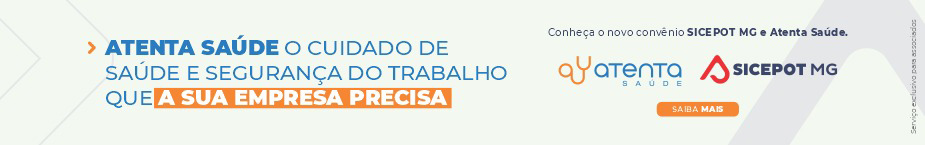  ÓRGÃO LICITANTE: URBEL / SMOBI ÓRGÃO LICITANTE: URBEL / SMOBIEDITAL: URBEL/ SMOBI RDC 10.002/2022 PROCESSO Nº 01-024.762/22-70EDITAL: URBEL/ SMOBI RDC 10.002/2022 PROCESSO Nº 01-024.762/22-70Endereço: Rua dos Guajajaras, 1107 – 14° andar - Centro, Belo Horizonte - MG, 30180-105Informações: Telefone: (31) 3277-8102 - (31) 3277-5020 - Sites: www.licitacoes.caixa.gov.br e www.pbh.gov.br - E-mail cpl.sudecap@pbh.gov.br Endereço: Rua dos Guajajaras, 1107 – 14° andar - Centro, Belo Horizonte - MG, 30180-105Informações: Telefone: (31) 3277-8102 - (31) 3277-5020 - Sites: www.licitacoes.caixa.gov.br e www.pbh.gov.br - E-mail cpl.sudecap@pbh.gov.br Endereço: Rua dos Guajajaras, 1107 – 14° andar - Centro, Belo Horizonte - MG, 30180-105Informações: Telefone: (31) 3277-8102 - (31) 3277-5020 - Sites: www.licitacoes.caixa.gov.br e www.pbh.gov.br - E-mail cpl.sudecap@pbh.gov.br Endereço: Rua dos Guajajaras, 1107 – 14° andar - Centro, Belo Horizonte - MG, 30180-105Informações: Telefone: (31) 3277-8102 - (31) 3277-5020 - Sites: www.licitacoes.caixa.gov.br e www.pbh.gov.br - E-mail cpl.sudecap@pbh.gov.br OBJETO: Serviços e Obras de Estabilização de Encostas na Vila Jardim Alvorada e na Vila 1º de Maio. MODALIDADE: Regime Diferenciado de Contratação (RDC) TIPO DE LICITAÇÃO: Menor Preço, aferido de forma global. REGIME DE EXECUÇÃO: Empreitada por Preço Unitário. ORÇAMENTO ESTIMADO: Não sigiloso. MODO DE DISPUTA: Fechado. RECEBIMENTO DOS DOCUMENTOS DE HABITAÇÃO: apenas da licitante vencedora, mediante convocação em meio eletrônico. OBTENÇÃO DO EDITAL: O texto integral do edital e seus anexos estarão à disposição dos interessados no site https://prefeitura. pbh.gov.br/licitacoes, órgão Obras e Infraestrutura, e no Portal de Compras do Governo Federal http://comprasgovernamentais.gov.br. OBJETO: Serviços e Obras de Estabilização de Encostas na Vila Jardim Alvorada e na Vila 1º de Maio. MODALIDADE: Regime Diferenciado de Contratação (RDC) TIPO DE LICITAÇÃO: Menor Preço, aferido de forma global. REGIME DE EXECUÇÃO: Empreitada por Preço Unitário. ORÇAMENTO ESTIMADO: Não sigiloso. MODO DE DISPUTA: Fechado. RECEBIMENTO DOS DOCUMENTOS DE HABITAÇÃO: apenas da licitante vencedora, mediante convocação em meio eletrônico. OBTENÇÃO DO EDITAL: O texto integral do edital e seus anexos estarão à disposição dos interessados no site https://prefeitura. pbh.gov.br/licitacoes, órgão Obras e Infraestrutura, e no Portal de Compras do Governo Federal http://comprasgovernamentais.gov.br. DATAS: RECEBIMENTO DAS PROPOSTAS (exclusivamente em meio eletrônico): até as 10h do dia 06 de setembro de 2022.JULGAMENTO DAS PROPOSTAS: a partir das 10h do dia 06 de setembro de 2022.Prazo para a realização completa dos serviços e obras licitados é de 420 (quatrocentos e vinte) dias corridos contados a partir da data de emissão da Ordem de Serviço Inicial.DATAS: RECEBIMENTO DAS PROPOSTAS (exclusivamente em meio eletrônico): até as 10h do dia 06 de setembro de 2022.JULGAMENTO DAS PROPOSTAS: a partir das 10h do dia 06 de setembro de 2022.Prazo para a realização completa dos serviços e obras licitados é de 420 (quatrocentos e vinte) dias corridos contados a partir da data de emissão da Ordem de Serviço Inicial.VALORESVALORESVALORESVALORESValor Estimado da ObraCapital Social Igual ou SuperiorGarantia de PropostaValor do EditalR$ 1.469.278,70R$ R$ R$ -CAPACIDADE TÉCNICA: Atestado (s) de Capacidade Técnico-Profissional fornecido (s) por pessoa (s) jurídica (s) de direito público ou privado, devidamente registrado (s) na entidade profissional competente, de que o profissional, comprovadamente integrante do quadro permanente da LICITANTE e devidamente registrado na entidade profissional competente, executou, na qualidade de responsável técnico, obras de estabilização e/ou tratamento de encostasCAPACIDADE TÉCNICA: Atestado (s) de Capacidade Técnico-Profissional fornecido (s) por pessoa (s) jurídica (s) de direito público ou privado, devidamente registrado (s) na entidade profissional competente, de que o profissional, comprovadamente integrante do quadro permanente da LICITANTE e devidamente registrado na entidade profissional competente, executou, na qualidade de responsável técnico, obras de estabilização e/ou tratamento de encostasCAPACIDADE TÉCNICA: Atestado (s) de Capacidade Técnico-Profissional fornecido (s) por pessoa (s) jurídica (s) de direito público ou privado, devidamente registrado (s) na entidade profissional competente, de que o profissional, comprovadamente integrante do quadro permanente da LICITANTE e devidamente registrado na entidade profissional competente, executou, na qualidade de responsável técnico, obras de estabilização e/ou tratamento de encostasCAPACIDADE TÉCNICA: Atestado (s) de Capacidade Técnico-Profissional fornecido (s) por pessoa (s) jurídica (s) de direito público ou privado, devidamente registrado (s) na entidade profissional competente, de que o profissional, comprovadamente integrante do quadro permanente da LICITANTE e devidamente registrado na entidade profissional competente, executou, na qualidade de responsável técnico, obras de estabilização e/ou tratamento de encostasCAPACIDADE OPERACIONAL: Atestado (s) de capacidade técnico-operacional fornecido (s) por pessoa (s) jurídica (s) de direito público ou privado, comprovando que a LICITANTE executou, diretamente, obras de estabilização e/ou tratamento de encostas, comprovando a execução das seguintes atividades relevantes: 13.1.3.3.1 Serviços de estrutura de concreto; 13.1.3.3.2 Serviços de movimentação de terra 13.1.3.3.3 Serviços de fundação.CAPACIDADE OPERACIONAL: Atestado (s) de capacidade técnico-operacional fornecido (s) por pessoa (s) jurídica (s) de direito público ou privado, comprovando que a LICITANTE executou, diretamente, obras de estabilização e/ou tratamento de encostas, comprovando a execução das seguintes atividades relevantes: 13.1.3.3.1 Serviços de estrutura de concreto; 13.1.3.3.2 Serviços de movimentação de terra 13.1.3.3.3 Serviços de fundação.CAPACIDADE OPERACIONAL: Atestado (s) de capacidade técnico-operacional fornecido (s) por pessoa (s) jurídica (s) de direito público ou privado, comprovando que a LICITANTE executou, diretamente, obras de estabilização e/ou tratamento de encostas, comprovando a execução das seguintes atividades relevantes: 13.1.3.3.1 Serviços de estrutura de concreto; 13.1.3.3.2 Serviços de movimentação de terra 13.1.3.3.3 Serviços de fundação.CAPACIDADE OPERACIONAL: Atestado (s) de capacidade técnico-operacional fornecido (s) por pessoa (s) jurídica (s) de direito público ou privado, comprovando que a LICITANTE executou, diretamente, obras de estabilização e/ou tratamento de encostas, comprovando a execução das seguintes atividades relevantes: 13.1.3.3.1 Serviços de estrutura de concreto; 13.1.3.3.2 Serviços de movimentação de terra 13.1.3.3.3 Serviços de fundação.ÍNDICES ECONÔMICOS: conforme edital.ÍNDICES ECONÔMICOS: conforme edital.ÍNDICES ECONÔMICOS: conforme edital.ÍNDICES ECONÔMICOS: conforme edital.OBSERVAÇÕES: Caso o interessado não consiga acessá-lo pelo site poderá retirá-lo na SUAD – Protocolo Geral da URBEL, localizada em Belo Horizonte/ MG, na Av. do Contorno, 6.664, 1º Andar, Savassi, de segunda a sexta-feira, de 09h às 15h, mediante agendamento prévio junto à Comissão Permanente de Licitação pelo e-mail cpl.urbel@pbh.gov.br, em meio digital, mediante o fornecimento pelo interessado de um CD-R ou DVD-R não utilizado e/ou por cópia reprográfica, à exceção do Apêndice VI do Anexo I.https://prefeitura.pbh.gov.br/obras-e-infraestrutura/licitacao/regime-diferenciado-de-contratacao-10002-2022 OBSERVAÇÕES: Caso o interessado não consiga acessá-lo pelo site poderá retirá-lo na SUAD – Protocolo Geral da URBEL, localizada em Belo Horizonte/ MG, na Av. do Contorno, 6.664, 1º Andar, Savassi, de segunda a sexta-feira, de 09h às 15h, mediante agendamento prévio junto à Comissão Permanente de Licitação pelo e-mail cpl.urbel@pbh.gov.br, em meio digital, mediante o fornecimento pelo interessado de um CD-R ou DVD-R não utilizado e/ou por cópia reprográfica, à exceção do Apêndice VI do Anexo I.https://prefeitura.pbh.gov.br/obras-e-infraestrutura/licitacao/regime-diferenciado-de-contratacao-10002-2022 OBSERVAÇÕES: Caso o interessado não consiga acessá-lo pelo site poderá retirá-lo na SUAD – Protocolo Geral da URBEL, localizada em Belo Horizonte/ MG, na Av. do Contorno, 6.664, 1º Andar, Savassi, de segunda a sexta-feira, de 09h às 15h, mediante agendamento prévio junto à Comissão Permanente de Licitação pelo e-mail cpl.urbel@pbh.gov.br, em meio digital, mediante o fornecimento pelo interessado de um CD-R ou DVD-R não utilizado e/ou por cópia reprográfica, à exceção do Apêndice VI do Anexo I.https://prefeitura.pbh.gov.br/obras-e-infraestrutura/licitacao/regime-diferenciado-de-contratacao-10002-2022 OBSERVAÇÕES: Caso o interessado não consiga acessá-lo pelo site poderá retirá-lo na SUAD – Protocolo Geral da URBEL, localizada em Belo Horizonte/ MG, na Av. do Contorno, 6.664, 1º Andar, Savassi, de segunda a sexta-feira, de 09h às 15h, mediante agendamento prévio junto à Comissão Permanente de Licitação pelo e-mail cpl.urbel@pbh.gov.br, em meio digital, mediante o fornecimento pelo interessado de um CD-R ou DVD-R não utilizado e/ou por cópia reprográfica, à exceção do Apêndice VI do Anexo I.https://prefeitura.pbh.gov.br/obras-e-infraestrutura/licitacao/regime-diferenciado-de-contratacao-10002-2022 